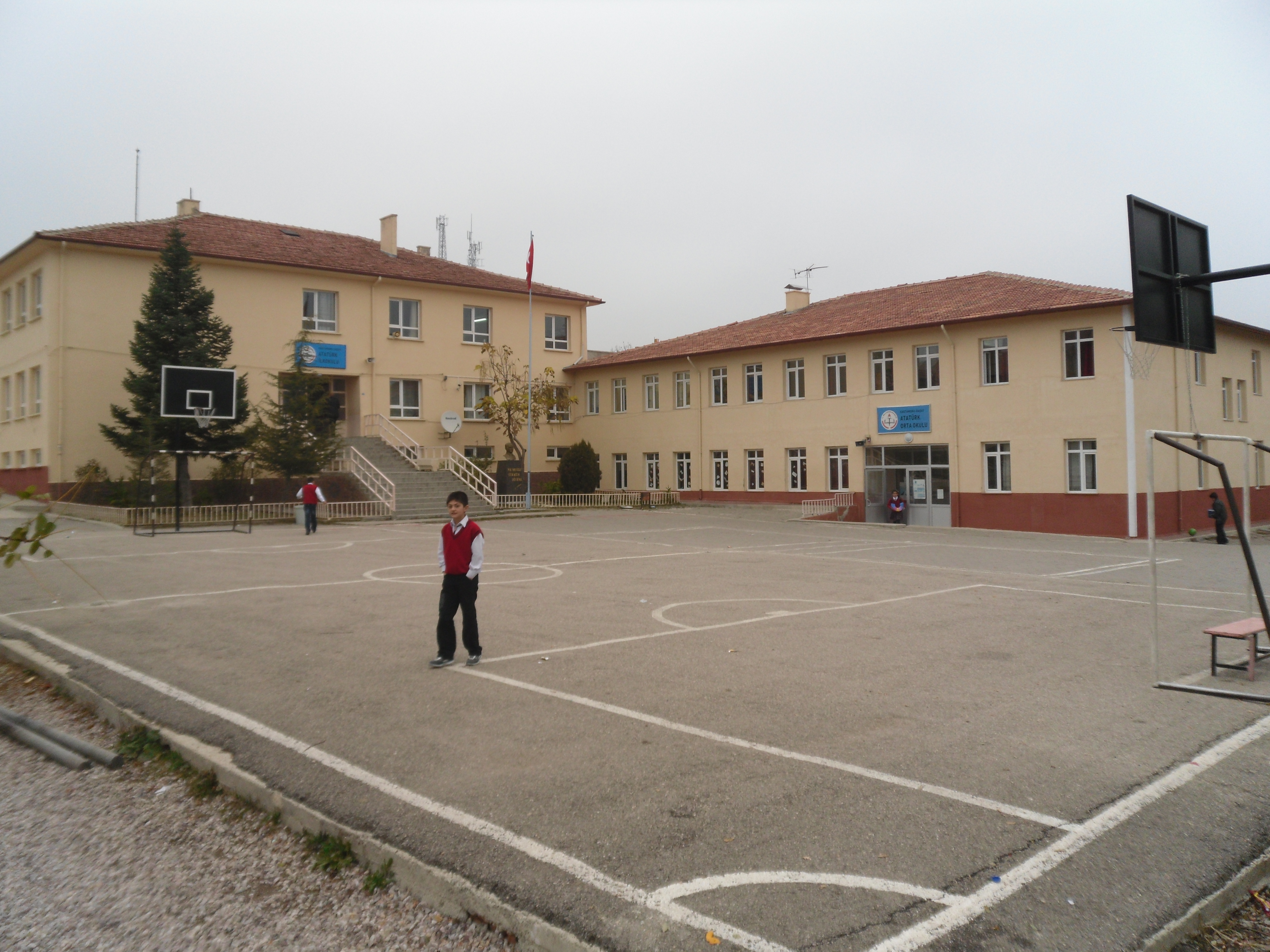 T.C.DADAY KAYMAKAMLIĞIAtatürk  İlkokulu/OrtaokuluMüdürlüğü2015 - 2019 STRATEJİK PLANI 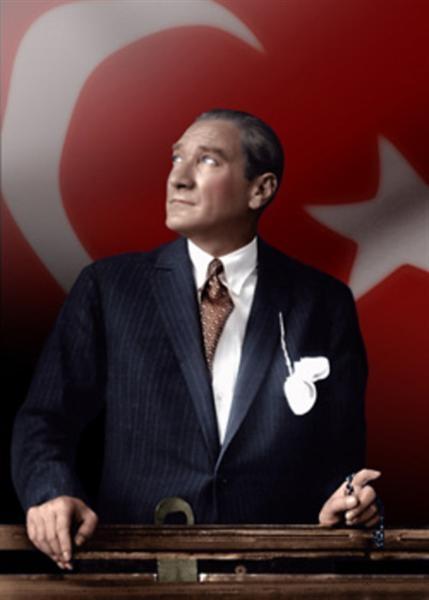 “Çalışmadan, yorulmadan, üretmeden, rahat yaşamak isteyen toplumlar, önce haysiyetlerini, sonra hürriyetlerini ve daha sonra da istiklal ve istikballerini kaybederler”.                                  Mustafa Kemal ATATÜRK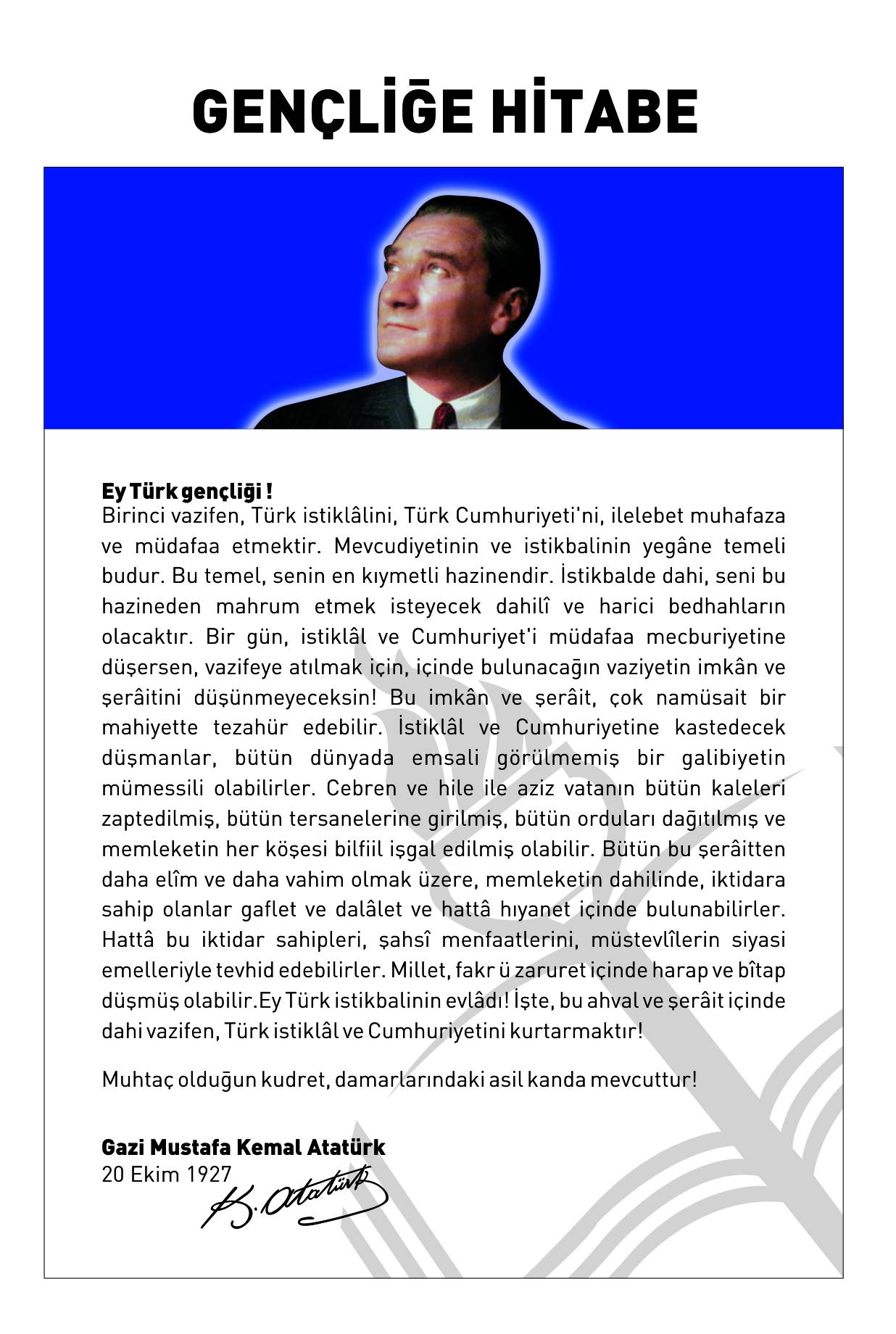 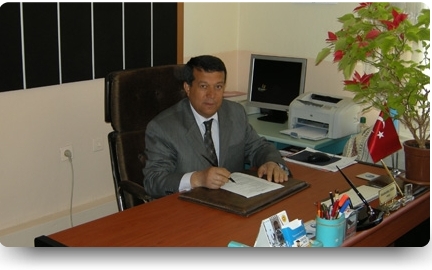 STRATEJİK PLANIN AMACISTRATEJİK PLANIN KAPSAMIMAÇSTRATEJİK PLANIN YASAL DAYANAKLARISTRATEJİK PLAN ÜST KURULU VE STRATEJİK PLAN EKİBİÇALIŞMA TAKVİMİ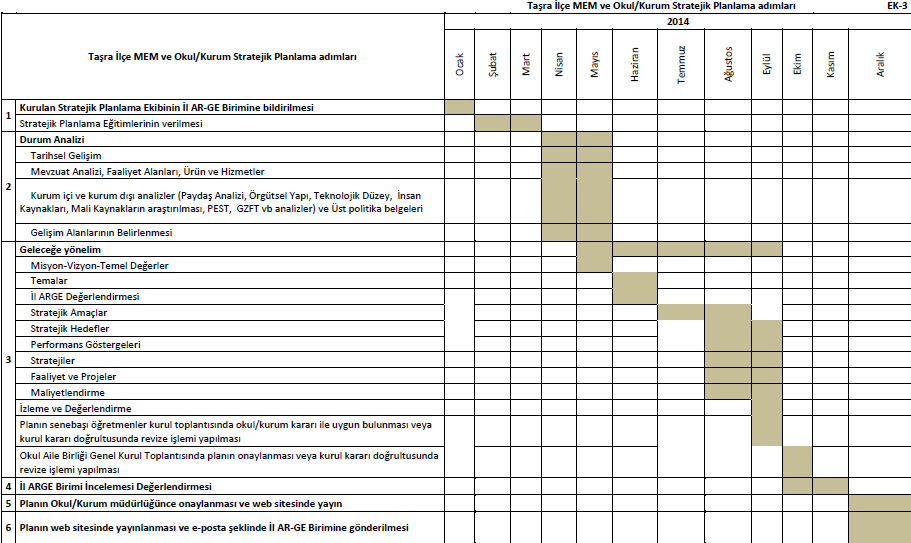 2.1. TARİHİ GELİŞİM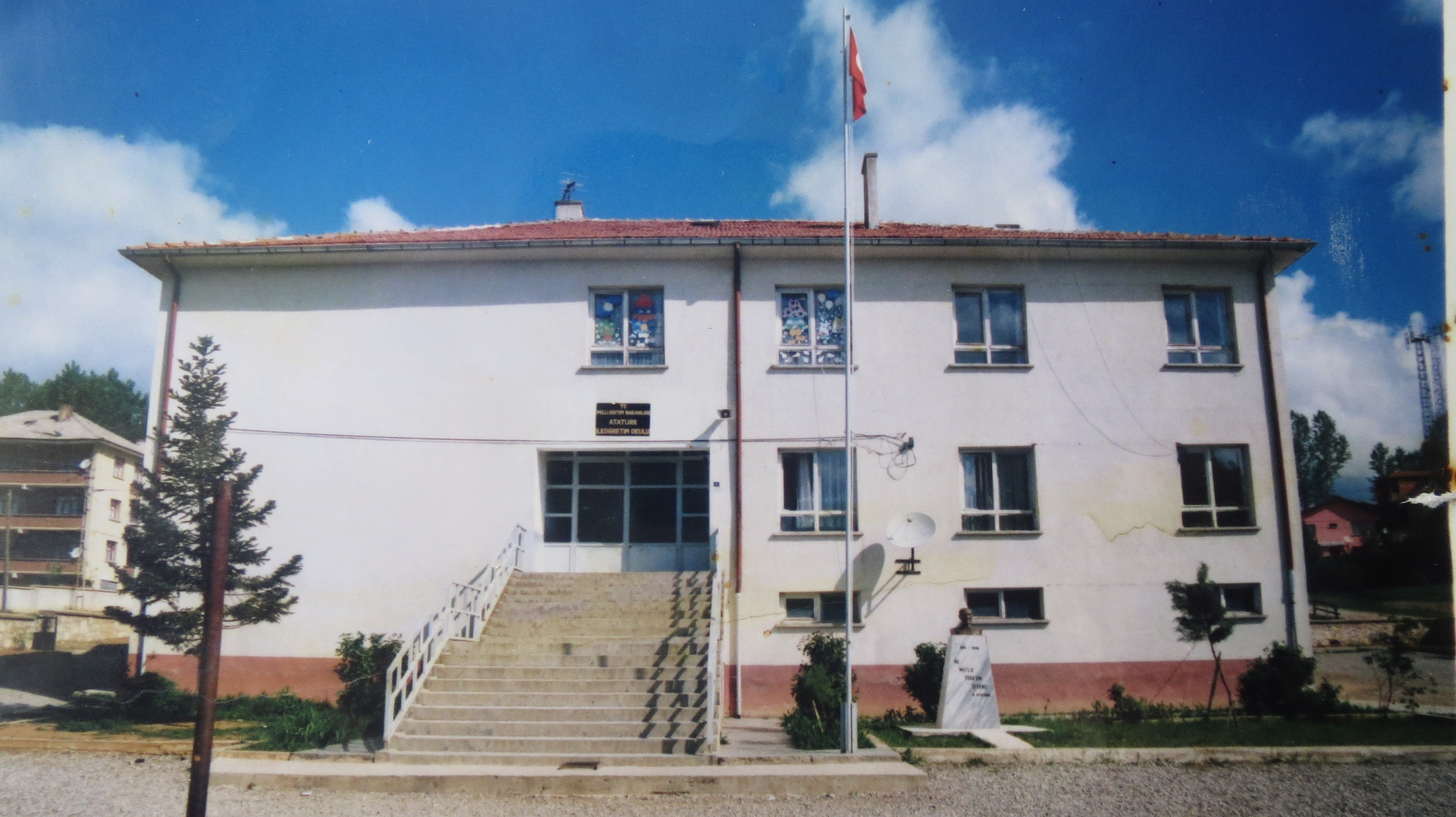 YASAL YÜKÜMLÜLÜKLER VE MEVZUAT ANALİZİFAALİYET ALANLARI İLE ÜRÜN VE HİZMETLEROKUL ÜRÜN/HİZMET LİSTESİ      Okulumuzda öğrencilerimizin kayıt, nakil, devam-devamsızlık, not, öğrenim belgesi düzenleme işlemleri e-okul yönetim bilgi sistemi üzerinden yapılmaktadır.      Öğretmenlerimizin özlük, derece-kademe, terfi, hizmet içi eğitim, maaş ve ek ders işlemleri mebbis ve kbs sistemleri üzerinden yapılmaktadır. Okulumuzun mali işlemleri ilgili yönetmeliklere uygun olarak yapılmaktadır.      Okulumuzun rehberlik anlayışı sadece öğrenci odaklı değildir. Okulumuzun Rehber öğretmeni   yoktur. Şube Rehber öğretmlerimiz öğrenci ve velilere yönelik seminerler düzenlemekte, çeşitli anket ve envanterler uygulamaktadır. Düzenli olarak veli görüşmeleri yapılmaktadır. Okulumuzda davranış problemi gözlemlenen sınıf ve öğrenciler güdülenerek olumlu davranış kazanmalarını sağlamak amaçlanmaktadır.     Okulumuz İl ve İlçe Milli Eğitim Müdürlüğümüz tarafından düzenlenen sosyal, kültürel ve sportif yarışmalara katılmaktadır. Okulumuzda kültürel geziler, tiyatro, piknik, kermes gibi faaliyetler düzenlenmektedir. Yılsonunda Ana sınıflarımız düzenlenen şenliklere katılmaktadır. OKUL/KURUM FAALİYET ALANLARIPAYDAŞ ANALİZİPaydaş Analizi Matrisi     Atatürk İlk / Ortaokulu Müdürlüğünün Stratejik Planlama Ekibi olarak planımızın hazırlanması aşamasında katılımcı bir yapı oluşturmak için ilgili tarafların görüşlerinin alınması ve plana dahil edilmesi gerekli görülmüş ve bu amaçla paydaş analizi çalışması yapılmıştır. Ekibimiz tarafından iç ve dış paydaşlar belirlenmiş, bunların önceliklerinin tespiti yapılmıştır.       Paydaş görüş ve beklentileri SWOT (GZFT)Analizi Formu, Çalışan Memnuniyeti Anketi, Öğrenci Memnuniyeti Anketi, Veli Anketi Formu kullanılmaktadır. Aynı zamanda Öğretmenler Kurulu Toplantıları, Zümre toplantıları gibi toplantılarla görüş ve beklentiler tutanakla tepsit edilmekte  ve Okulumuz bünyesinde değerlendirilmektedir. Ayrıca Kaymakam, Belediye Başkanı, İlçe Milli Eğitim Müdürü gibi paydaşlarla da toplantılar yapılmıştır. Öğretmenler ve diğer çalışanlarla yapılan stratejik plan toplantıları da katılımcığın sağlanması açısından plana katkı sağlamıştır.      Önceliklendirilen paydaşlar kapsamlı olarak değerlendirildi. Paydaşlar değerlendirilirken şu sorulara cevap arandı :Paydaş, Okulun hangi faaliyeti/hizmeti ile ilgilidir?Paydaşın Okulun beklentileri nelerdir?Paydaş, Okulun faaliyetlerini/hizmetlerini ne şekilde etkilemektedir?(olumlu-olumsuz)Paydaşın Okulun etkileme gücü nedir?Paydaş, Okulun faaliyetlerinden/hizmetlerinden ne şekilde etkilenmektedir? (olumlu-olumsuz)Paydaş analizi kapsamında, Okulun sunduğu ürün/hizmetlerle bunlardan yararlananlar ilişkilendirilir.       Böylece, hangi ürün/hizmetlerden kimlerin yararlandığı açık bir biçimde ortaya konuldu. KURUM İÇİ VE KURUM DIŞI ANALİZ2.5.1. Kurum İçi AnalizOkul/Kurumlarda Oluşturulan Komisyon ve Kurullar:       İnsan KaynaklarıKURUM YÖNETİCİ VE İDARİ PERSONELE İLİŞKİN BİLGİLER        2014 Yılı Kurumdaki Mevcut Yönetici Sayısı:        Kurum Yöneticilerinin Eğitim Durumu:        Kurum Yöneticilerinin Yaş İtibari ile Dağılımı:        İdari Personelin Hizmet Süresine İlişkin Bilgiler:         İdari Personelin Kurumda Çalıştığı Süre Tablosu		ÖĞRETMENLERE İLİŞKİN BİLGİLER       2014  Yılı Kurumdaki Mevcut Öğretmen Sayısı:         Öğretmenlerin Yaş İtibari ile Dağılımı:         Öğretmenlerin Hizmet Süreleri:        Öğretmenin/Personelin Kurumda Çalıştığı SüreDESTEK PERSONELE (HİZMETLİ- MEMUR) İLİŞKİN BİLGİLER:         2014  Yılı Kurumdaki Mevcut Hizmetli/ Memur Sayısı:       Okul/Kurum Rehberlik Hizmetleri Teknolojik Düzey      Okulumuzda bilgiyi üretmek için eğitim teknolojilerinden yoğun olarak yararlanılmaktadır. Okulumuz eğitimde kalıcı öğrenmenin amacı ile ‘‘Bilimin ışığında, değişmeye ve gelişmeye açık olmak’’ ilkesinden, “Eğitim-öğretimde teknolojik alt yapının iyileştirilmesi ve yaygınlaştırılması” stratejisinden hareketle, teknolojiyi en üst düzeyde kullanmaktadır. Bu amaçla gerekli bütçe oluşturulmaktadır.       Teknolojinin önemi ve çağdaş eğitim anlayışımızdan hareketle öğretmenlerimiz, ders ortamında bilgisayar, projeksiyon makinesi, fotoğraf makinesi, mikroskop, fotokopi makinesi, optik okuyucu, internet ve baskı makinesi vb. araç-gereçleri ihtiyaç duyduklarında kullanmaktadırlar. İnternet okulumuzdaki tüm bilgisayarlara ulaşmaktadır. İdarecilerimizin odalarında, Öğretmenler odasında, Çok Amaçlı salonumuzda ve tüm sınıflarımızda bilgisayar kullanılmaktadır. Ayrıca tüm sınıflarımızda projeksiyon makinesi mevcuttur. Ancak Bilişim Teknolojileri Sınıfımız bulunmamaktadır. Sınıf seviyelerine uygun konu anlatımları görsel ve işitsel içerikli cd vb. araçlar her sınıf düzeyinde kullanılmaktadır.   Okulumuzda günün şartlarına ve ekonomik koşullarına uygun olmayan araç-gereçler yenileri ile değiştirilmektedir. Okulumuz bilgi ve bilgi birikimi kavramlarını önemseyerek öğrenci ve çalışanlarla ilgili gerekli bilgileri düzenli ve sistemli bir biçimde dosyalamaktadır.      Okulumuza kayıt olan öğrenciler için hazırlanan öğrenci bilgi formları dosyalanarak e-okul yönetim bilgi sistemine kaydedilmektedir. Bu sisteme okul idaresi yetkilileri kendi görev tanımları içinde ulaşabilmekte ve bilgiler güncellenmektedir.      Okulumuzda çalışanlarla ilgili bilgiler yasal mevzuat doğrultusunda üst kurumdan gelen atama, özlük dosyaları teslim alınarak personel ile ilgili kademe, terfi işlemleri bilgi-işlem merkezinde işlenmektedir. Öğretmen özlük dosyalarında tüm bilgiler arşivlenmekte ve yedeklenmektedir.     Ayrıca kurumumuzda tüm paydaşlara ait gizlilik içeren yazı ve işlemler Okul Müdürü tarafından özel olarak arşivlenmektedir. Öğrenciyi ilgilendiren not ve davranış notu çizelgeleri, yazılı kâğıtları arşive alınarak belli periyotlarla saklanmaktadır. Bu bilgiler; öğretmenlerin yaptığı planlar aracılığı ile şube, zümre ve çeşitli toplantılarla öğretmen, veli ve öğrencilerle paylaşılmaktadır.    Öğrenci ve velinin bilgiye ulaşımı; duyuru panoları, anons, birebir görüşmeler, web sayfası, e-okul veli bilgilendirme sistemi, telefon zinciri ve toplantılar ile sağlanmaktadır. Çalışanların bilgiye erişimi ise birebir görüşmeler, internet, anons, telefon zinciri, duyurular,  panolar ve dosyalar ile gerçekleştirilmektedir.  İdareciler, kendi alanlarını ilgilendiren öğrenci bilgilerini e-okul yönetim bilgi sistemine aktarmakta ve kullandıkları şifre ile bu bilgilere ulaşmaktadır.            Evraklar, standart dosya sistemine uygun olarak numaralandırılmakta, gelen ve giden evrak defterine düzenli olarak kaydedilmektedir. Liderlerimiz, okulumuz çalışanlarının bilgi birikimlerini artırmak için basını ve eğitim-öğretimle ilgili seminerleri sürekli izlemektedir.    Okul yöneticilerimiz okulun var olan teknolojik donanımının amaçlara yönelik kullanımını,  var olan teknolojik donanımlarını başlangıçta ortaya konulan çalışma planlarına göre sınıflandırır ve zaman çizelgesi oluşturarak sağlarlar.      Okulumuz binasının dış etkenlerden korunması amacıyla bakım,  onarım ihtiyaçları gerektiğinde yapılmaktadır. Okulumuzda araç ve gereçlerin oluşturduğu tehlikeyi önlemek amacıyla bu araç-gereçler uygun şekilde yerleştirilmektedir. Bina ve derslikte bulunan araçların periyodik bakımları yapılmaktadır.       Bunun dışında binanın elektrik sistemi, kalorifer kazanı, baca ve çatıların bakımı periyodik olarak yapılmaktadır. Okulumuzda bulunan yangın köşesindeki yangın tüplerinin ve malzemelerinin bakım ve onarımları talimatlarına uygun olarak yapılmaktadır.      Okul yöneticilerimiz okulu eğitimi ve toplumu etkileyecek teknolojik gelişmeleri ihtiyaçlar doğrultusunda belirler ve imkânlar doğrultusunda karşılarlar. Hedefe yakınlık derecesine göre de öncelik sırasına koyarak değerlendirirler. Sürekli takip ettikleri gelişmeleri kendilerinde bulunan teknoloji ile karşılaştırır ve zamanında eskiyen teknoloji ürünlerini kullanılmaz hale gelmeden önce değiştirirler.           Okul/Kurumun Fiziki Altyapısı:  Mali Kaynaklar  Okulun Mali Kaynak Tablosu  Okul/Kurum Gelir-Gider Tablosu:       Karşılaştırmalı Öğretmen/Öğrenci Durumu (2014-2105)Yerleşim Alanı ve Derslikler2.5.2. Kurum Dışı Analiz2.5.3. GZTF ANALİZİGZFT TABLOLARI:2.5.4. GELİŞİM / SORUN ALANLARI3. BÖLÜMGELECEĞE YÖNELİM3.4. Stratejik Plan Genel Tablosu 3.5. TEMA 1: ERİŞİM3.6. TEMA 2: EĞİTİM VE ÖĞRETİMDE KALİTE3.7. TEMA 3: KURUMSAL KAPASİTE3.8. Eylem PlanlarıATATÜRK İLKOKULU/ORTAOKULU STRATEJIK PLANI                                                                                                            2015 YILI EYLEM PLANI4.1. Hedeflerin MaliyetlendirilmesiSTRATEJİK PLAN MALİYET TABLOSU5. İZLEME VE DEĞERLENDİRME  5.1. İzleme RaporuPlan dönemi içerisinde ve her yılın sonunda okul/kurumumuz stratejik planı uyarınca yürütülen faaliyetlerimizi, önceden belirttiğimiz performans göstergelerine göre hedef ve gerçekleşme durumu ile varsa meydana gelen sapmaların nedenlerini açıkladığımız, okulumuz/kurumumuz hakkında genel ve mali bilgileri içeren izleme ve değerlendirme raporu hazırlanacaktır.ATATÜRK İLKOKULU/ORTAOKULU FAALİYET İZLEME VE DEĞERLENDİRME RAPORU5.2. Faaliyet RaporuOkul/Kurumların stratejik plan kapsamında yürüttükleri faaliyetler ile ilgili yıllık bazda hazırladıkları rapordur. Plan dönemi sonuna kadar her yılın sonunda hazırlanır. İlk rapor 2015 yılı Aralık ayı sonunda hazırlanacak olup, plan dönemi sonuna kadar her yılın sonunda düzenlenecektir.STRATEJİK PLAN ÜST KURULU İMZA SİRKÜSÜİÇİNDEKİLERSAYFA NOSUNUŞ6GİRİŞ8BÖLÜM: STRATEJİK PLAN HAZIRLIK PROGRAMI Amaç10 Kapsam10 Yasal Dayanak10 Üst Kurul ve Stratejik Plan Ekibi11 Çalışma Takvimi12BÖLÜM: DURUM ANALİZİ Tarihi Gelişim14 Yasal Yükümlülükler ve Mevzuat Analizi 15 Faaliyet Alanları ile Ürün ve Hizmetler16 Paydaş Analizi18 Kurum İçi ve Kurum Dışı Analiz Kurum İçi Analiz20Kurum Dışı Analiz31GZFT Analizi32Gelişim/Sorun alanları34BÖLÜM: GELECEĞE YÖNELİM Misyon 36 Vizyon 36 Temel Değerler ve İlkeler36 Stratejik Plan Genel Tablosu37 TEMA 1: ERİŞİM38 TEMA 2: KALİTE39 TEMA 3: KAPASİTE44Eylem Planları46BÖLÜM: MALİYETLENDİRME Hedeflerin Maliyetlendirilmesi51BÖLÜM: İZLEME ve DEĞERLENDİRME  İzleme Raporu54 Faaliyet Raporu551. BÖLÜMSTRATEJİK PLAN 
HAZIRLIK PROGRAMIBu stratejik plan dokümanı Daday Atatürk İlk / Ortaokulunun mevcut durum analizi değerlendirmeleri doğrultusunda, 2015-2019 yıllarına dönük stratejik amaçlarını, hedeflerini ve performans göstergelerini kapsamaktadır.SIRA NO                     DAYANAĞIN ADI15018 yılı Kamu Mali Yönetimi ve Kontrol Kanunu2Milli Eğitim Bakanlığı Strateji Geliştirme Başkanlığının 2013/26 no’lu Genelgesi3Milli Eğitim Bakanlığı 2015-2019 Stratejik Planı410. Kalkınma Planı (2014-2018)5Yüksek Planlama Kurulu Kararları6Stratejik Planlamaya İlişkin Usul ve Esaslar Hakkında Yönetmelik  7Kamu İdareleri Faaliyet Raporlarının Düzenlenmesi ile Bu İşlemlere İlişkin Diğer Esas ve Usuller Hakkında YönetmelikSTRATEJİK PLAN ÜST KURULUSTRATEJİK PLAN ÜST KURULUSTRATEJİK PLAN ÜST KURULUSIRANOADI SOYADI                      GÖREVİ1Selahattin YANIKOKUL MÜDÜRÜ2Aslıhan GÖKMENMÜDÜR YARDIMCISI3M. Mustafa ORMANLIÖĞRETMEN4Sinan ÇİFTÇİOKUL AİLE BİRLİĞİ BAŞKANI5Hasan TİRYAKİOKUL AİLE BİRLİĞİ YÖNETİM KURULU ÜYESİSTRATEJİK PLANLAMA EKİBİSTRATEJİK PLANLAMA EKİBİSTRATEJİK PLANLAMA EKİBİSIRA NOADI SOYADI                      GÖREVİ1Aslıhan GÖKMENMÜDÜR YARDIMCISI 2İlhan ACARÖĞRETMEN3Remziye YANIKÖĞRETMEN4Aykut DEMİRCİÖĞRETMEN5Lale SERİNÖĞRETMEN6Şerife KOŞTURUCUÖĞRETMEN7Ümit TURHANÖĞRETMEN8Muhsin AKÇAÖĞRETMEN9Ayfer ÇEVİKÖĞRETMEN10Gülizar ÇOLAKÖĞRETMEN11Şükran BİLGİNÖĞRETMEN12Özlem ŞENYÜZÖĞRETMEN13Binnur Fatma KILIÇÖĞRETMEN14Halil Serdar BIYIKLIÖĞRETMEN15Süheyla GÜRBÜZÖĞRETMEN16Sedef AKICIÖĞRETMEN17Fatih KILIÇGÖNÜLLÜ VELİ 18Nuh ÇİFTÇİGÖNÜLLÜ VELİ2. BÖLÜMDURUM ANALİZİYASAL YÜKÜMLÜLÜK (GÖREVLER)DAYANAK(KANUN, YÖNETMELİK, GENELGE, YÖNERGE)Atama657 Sayılı Devlet Memurları KanunuAtamaMilli Eğitim Bakanlığına Bağlı Okul ve Kurumların Yönetici ve Öğretmenlerinin Norm Kadrolarına İlişkin YönetmelikAtama28793 sayılı Milli Eğitim Bakanlığı Personelinin Görevde Yükselme, Unvan Değişikliği ve Yer Değiştirme Suretiyle Atanması Hakkında YönetmelikAtamaMilli Eğitim Bakanlığı Öğretmenlerinin Atama ve Yer Değiştirme YönetmeliğiÖdül, DisiplinDevlet Memurları KanunuÖdül, Disiplin6528 Sayılı Milli Eğitim Temel Kanunu İle Bazı Kanun ve Kanun Hükmünde Kararnamelerde Değişiklik Yapılmasına Dair KanunÖdül, DisiplinMilli Eğitim Bakanlığı Personeline Başarı, Üstün Başarı ve Ödül Verilmesine Dair YönergeÖdül, DisiplinMilli Eğitim Bakanlığı Disiplin Amirleri YönetmeliğiOkul Yönetimi1739 Sayılı Milli Eğitim Temel KanunuOkul YönetimiMilli Eğitim Bakanlığı İlköğretim Kurumları YönetmeliğiOkul YönetimiMilli Eğitim Bakanlığı Okul Aile Birliği YönetmeliğiOkul YönetimiMilli Eğitim Bakanlığı Eğitim Bölgeleri ve Eğitim Kurulları YönergesiOkul YönetimiMEB Yönetici ve Öğretmenlerin Ders ve Ek Ders Saatlerine İlişkin Karar Okul YönetimiTaşınır Mal YönetmeliğiOkul Yönetimi4982 sayılı Bilgi Edinme Hakkı KanunuEğitim-ÖğretimAnayasaEğitim-Öğretim1739 Sayılı Milli Eğitim Temel KanunuEğitim-Öğretim222 Sayılı İlköğretim ve Eğitim KanunuEğitim-Öğretim6287 Sayılı İlköğretim ve Eğitim Kanunu ile Bazı Kanunlarda Değişiklik Yapılmasına Dair KanunEğitim-ÖğretimMilli Eğitim Bakanlığı İlköğretim Kurumları YönetmeliğiEğitim-ÖğretimMilli Eğitim Bakanlığı Eğitim Öğretim Çalışmalarının Planlı Yürütülmesine İlişkin Yönerge Eğitim-ÖğretimMilli Eğitim Bakanlığı Öğrenci Yetiştirme Kursları YönergesiEğitim-ÖğretimMilli Eğitim Bakanlığı Ders Kitapları ve Eğitim Araçları Yönetmeliği Eğitim-ÖğretimMilli Eğitim Bakanlığı Öğrencilerin Ders Dışı Eğitim ve Öğretim Faaliyetleri Hakkında Yönetmelik Eğitim-Öğretim25/10/2013 tarih ve 3087071 sayılı Milli Eğitim Bakanlığı Ortaöğretim Kurumlarına Geçiş YönergesiPersonel İşleriMilli Eğitim Bakanlığı Personel İzin YönergesiPersonel İşleriDevlet Memurları Tedavi ve Cenaze Giderleri YönetmeliğiPersonel İşleriKamu Kurum ve Kuruluşlarında Çalışan Personelin Kılık Kıyafet Yönetmeliği Personel İşleriMemurların Hastalık Raporlarını Verecek Hekim ve Sağlık Kurulları Hakkındaki Yönetmelik Personel İşleriMilli Eğitim Bakanlığı Personeli Görevde Yükseltme ve Unvan Değişikliği Yönetmeliği Personel İşleriÖğretmenlik Kariyer Basamaklarında Yükseltme Yönetmeliği Mühür, Yazışma, ArşivResmi Mühür YönetmeliğiMühür, Yazışma, ArşivResmi Yazışmalarda Uygulanacak Usul ve Esaslar Hakkındaki Yönetmelik Mühür, Yazışma, ArşivMilli Eğitim Bakanlığı Evrak Yönergesi Mühür, Yazışma, ArşivMilli Eğitim Bakanlığı Arşiv Hizmetleri YönetmeliğiRehberlik ve Sosyal EtkinliklerMilli Eğitim Bakanlığı Rehberlik ve Psikolojik Danışma Hizmetleri Yönet.Rehberlik ve Sosyal EtkinliklerOkul Spor Kulüpleri YönetmeliğiRehberlik ve Sosyal EtkinliklerMilli Eğitim Bakanlığı İlköğretim ve Ortaöğretim Sosyal Etkinlikler Yönetmeliği Öğrenci İşleriMilli Eğitim Bakanlığı İlköğretim Kurumları YönetmeliğiÖğrenci İşleriMilli Eğitim Bakanlığı Demokrasi Eğitimi ve Okul Meclisleri YönergesiÖğrenci İşleriTaşımalı Eğitim  YönergesiSivil SavunmaSabotajlara Karşı Koruma Yönetmeliği Sivil SavunmaBinaların Yangından Korunması Hakkındaki Yönetmelik Sivil SavunmaDaire ve Müesseseler İçin Sivil Savunma İşleri Kılavuzu Öğrenci kayıt, kabul ve devam işleri Eğitim hizmetleri Öğrenci başarısının değerlendirilmesiÖğretim hizmetleriSınav işleriToplum hizmetleriSınıf geçme işleriKulüp çalışmalarıÖğrenim belgesi düzenleme işleriDiplomaPersonel işleriSosyal, kültürel ve sportif etkinliklerÖğrenci davranışlarının değerlendirilmesiBurs hizmetleriÖğrenci sağlığı ve güvenliğiBilimsel araştırmalarOkul çevre ilişkileriYaygın eğitimRehberlikMezunlar (öğrenci)FAALİYET ALANI: EĞİTİMFAALİYET ALANI: YÖNETİMHizmet–1 Rehberlik HizmetleriVeli    Öğrenci   ÖğretmenSınıf İçi Rehberlik Hizmetleri Meslek Tanıtımı ve YönlendirmeHizmet–1 Öğrenci işleri hizmetiKayıt- Nakil işleri     Devam-devamsızlık     Sınıf geçme vbHizmet–2 Sosyal-Kültürel Etkinlikler Halk oyunları    Koro      Satranç YarışmalarKültürel GezilerGitar KursuSergilerTiyatroPikniklerHizmet–2 Öğretmen işleri hizmetiDerece/kademe terfi    Hizmet içi eğitim     Özlük haklarıHizmet–3 Spor EtkinlikleriFutbol,    Voleybol   Basketbol  BadmintonGeleneksel Çocuk Oyunları             Hizmet-3: Mali İşlemlerOkul Aile Birliği işleriBütçe işlemleriBakım-onarın işlemleriBurs işlemleriTaşınır Mal işlemleriFAALİYET ALANI: ÖĞRETİMFAALİYET ALANI: VELİLERLE İLİŞKİLER             Hizmet-1: Öğretimin PlanlanmasıPlanlarÖğretmenler KuruluZümre toplantıları             Hizmet-1: Velilerle İlgili HizmetlerVeli toplantılarıVeli iletişim hizmetleriOkul-Aile Birliği faaliyetleri             Hizmet-2: Öğretimin UygulanmasıSınıf içi uygulamalar   Gezi ve inceleme Yetiştirme kurslarıBu Benim Eserim ProjesiÖdevler, performans ve proje görevleriHizmet–3 KurslarYetiştirme     Hazırlama   EtütHizmet- 4 Proje çalışmalarıTübitak Projeleri     Sosyal Projeler     Fen Projeleri            Hizmet-5 Öğretimin DeğerlendirilmesiDönem içi değerlendirmelerOrtak sınavlarİç PaydaşlarDış PaydaşlarÖğrencilerVelilerOkul Aile Birliğiİlçe Mili Eğitim MüdürlüğüÖğretmenler ve Diğer ÇalışanlarKaymakamlık Belediyeİlçe Toplum Sağlığı MerkeziDiğer OkullarMuhtarlıklar(Taşımalı Eğitim)PAYDAŞLARİÇ PAYDAŞDIŞ PAYDAŞHİZMET ALANNEDEN PAYDAŞPaydaşın Kurum Faaliyetlerini Etkileme DerecesiPaydaşın Taleplerine Verilen ÖnemSonuçPAYDAŞLARİÇ PAYDAŞDIŞ PAYDAŞHİZMET ALANNEDEN PAYDAŞTam  5" "Çok  4", "Orta  3", "Az  2", "Hiç  1"Tam  5" "Çok  4", "Orta  3", "Az  2", "Hiç  1"SonuçPAYDAŞLARİÇ PAYDAŞDIŞ PAYDAŞHİZMET ALANNEDEN PAYDAŞ1,2,3 İzle
4,5 Bilgilendir1,2,3 Gözet4,5 Birlikte Çalış Sonuçİlçe Milli Eğitim Müdürlüğü XAmaçlarımıza Ulaşmada Destek İçin İş birliği İçinde Olmamız Gereken Kurum 55Bilgilendir, Birlikte çalış KaymakamlıkXKurumumuzun üstü konumunda olup, hesap verilecek mercidir.44Bilgilendir, Birlikte çalışVeliler XXDoğrudan ve Dolaylı Hizmet Alan 44Bilgilendir, Birlikte çalışOkul-Aile Birliği XXAmaçlarımıza Ulaşmada Destek İçin İş birliği İçinde Olmamız Gereken Kurum55Bilgilendir, Birlikte çalış Öğrenciler XXVaroluş sebebimiz 55Bilgilendir, Birlikte Çalış Muhtarlıklar(Taşımalı Eğitim)XAmaçlarımıza Ulaşmada Destek İçin İş birliği İçinde Olmamız Gereken Kurum12İzle, Gözet İlçe Toplum Sağlığı Merkezi XAmaçlarımıza Ulaşmada Destek İçin İş birliği İçinde Olmamız Gereken Kurum24İzle, Birlikte Çalış Öğretmenler ve Diğer ÇalışanlarXHizmet veren personeldir.55Bilgilendir, Birlikte çalışBelediyeXÇevre düzenlemesi altyapıyı hazırlar.43Bilgilendir,GözetDiğer OkullarXİlk ve Ortaokullar tedarikçi konumundadır. Ortaöğretimler stratejik ortağımızdır.44Bilgilendir, Birlikte çalışS.N.Kurul/Komisyon AdıGörevleri1Okul Aile BirliğiOkul ve aile iş birliğini sağlamak, okula maddi kaynak oluşturmak2Öğretmenler KuruluEğitim-öğretimin planlanması ve yönetim ile ilgili en üst karar alma organı3Satın Alma KomisyonuSatın alma ile ilgili işlemler4Psikolojik Danışma ve Rehberlik Hizmetleri Yürütme KomisyonuÖğrenci sosyal ve kişilik hizmetlerinin planlanması ve geliştirilmesi5Öğrenci Davranışları Değerlendirme KuruluÖğrenci davranışlarının değerlendirilmesinin yapılması, gerekli yaptırım ve ödüllendirme işlemlerinin yapılması.6Sosyal Etkinlikler KuruluSosyal etkinliklerin planlanması ve uygulanması7Okul Gelişim Yönetim EkibiPaylaşımcı ve iş birliğine dayalı yönetim anlayışıyla eğitim-öğretimin niteliğini ve öğrenci başarısını artırmak, okulun fizikî ve insan kaynaklarını geliştirmek, öğrenci merkezli eğitim yapmak, eğitimde planlı ve sürekli gelişim sağlamakSıra
NoGöreviErkekKadınToplam1Müdür112Müdür Yrd.11Eğitim Düzeyi2014 Yılı İtibari İleEğitim DüzeyiKişi SayısıÖn Lisans1Lisans1Yüksek Lisans0TOPLAM 2Yaş Düzeyleri2014 Yılı İtibari İle2014 Yılı İtibari İle2014 Yılı İtibari İleYaş DüzeyleriErkek Kadın TOPLAM 20-3030-401140-5050+...11TOPLAM112Hizmet SüreleriErkekKadınTOPLAM1-3 Yıl4-6 Yıl117-10 Yıl11-15 Yıl16-20 Yıl21+ Yıl11TOPLAM112Kurumda Çalıştığı Süre2014 Yılı İtibariyle 2014 Yılı İtibariyle 2014 Yılı İtibariyle Kurumda Çalıştığı SüreErkekKadın Toplam 0-12-4115-88 ve üzeri11TOPLAM12Sıra
NoBranşıErkekKadınToplam1Okul Öncesi Öğretmenliği0112Sınıf Öğretmenliği2243Rehber Öğretmen0004Türkçe 1125İlköğretim Matematik0116Sosyal Bilgiler 1127Fen ve Teknoloji1128İngilizce0229Beden Eğitimi00010Bilişim Teknolojiler01111Teknoloji Tasarım10112Din Kültürü Ahlak Bilgisi101TOPLAMTOPLAM71017Yaş DüzeyleriErkek Kadın Toplam20-3002230-40551040-5022450+...011TOPLAM71017Hizmet SüreleriKişi Sayısı1-3 Yıl14-6 Yıl07-10 Yıl1011-15 Yıl116-20 Yıl321+... üzeri2TOPLAM17Kurumda Çalıştığı Süre2014 Yılı İtibariyle 2014 Yılı İtibariyle 2014 Yılı İtibariyle Kurumda Çalıştığı SüreErkek Kadın Toplam 0-1332-44375-8118 ve üzeri246Toplam 71017Sıra 
NoGöreviErkekKadınEğitim DurumuHizmet YılıToplam1Memur2Hizmetli31Ortaokul1-2443Sözleşmeli İşçi4Sigortalı İşçiTOPLAMTOPLAM4Mevcut KapasiteMevcut KapasiteMevcut KapasiteMevcut KapasiteMevcut Kapasite Kullanımı ve PerformansMevcut Kapasite Kullanımı ve PerformansMevcut Kapasite Kullanımı ve PerformansMevcut Kapasite Kullanımı ve PerformansMevcut Kapasite Kullanımı ve PerformansMevcut Kapasite Kullanımı ve PerformansPsikolojik Danışman Norm SayısıGörev Yapan Psikolojik Danışman Sayısıİhtiyaç Duyulan Psikolojik Danışman SayısıGörüşme Odası SayısıDanışmanlık Hizmeti AlanDanışmanlık Hizmeti AlanDanışmanlık Hizmeti AlanRehberlik Hizmetleri İle İlgili Düzenlenen Eğitim/Paylaşım Toplantısı vb. Faaliyet SayısıRehberlik Hizmetleri İle İlgili Düzenlenen Eğitim/Paylaşım Toplantısı vb. Faaliyet SayısıRehberlik Hizmetleri İle İlgili Düzenlenen Eğitim/Paylaşım Toplantısı vb. Faaliyet SayısıPsikolojik Danışman Norm SayısıGörev Yapan Psikolojik Danışman Sayısıİhtiyaç Duyulan Psikolojik Danışman SayısıGörüşme Odası SayısıÖğrenci SayısıÖğretmen SayısıVeli SayısıÖğretmenlere YönelikÖğrencilere YönelikVelilere Yönelik101138717249253Araç-Gereçler201220132014İhtiyaçBilgisayar5550Dizüstü Bilgisayar3330Yazıcı6770Tarayıcı1120Fotokopi Makinesi1120Baskı Makinesi0001Tepegöz1110Projeksiyon1010102Televizyon4440İnternet bağlantısı1110Fax1110Video0001DVD Player1110Fotoğraf makinesi1110Kamera 0001Okul İnternet sitesi1220Fiziki MekânVarYokAdediİhtiyaçÖğretmen Çalışma Odasıx1Ekipman Odasıx1Kütüphanex1Rehberlik Servisix1Resim Odasıx1Müzik Odasıx1Çok Amaçlı Salonx1YokEv Ekonomisi OdasıxYokİş ve Teknik Atölyesix1Bilgisayar laboratuvarıx1Yemekhanex1Spor Salonux1OtoparkxYokSpor Alanlarıx11KantinxYokFen Bilgisi Laboratuvarı x1AtölyelerxYokBölümlere Ait Depox1Bölüm LaboratuvarlarıxYokBölüm Yönetici Odalarıx2YokBölüm Öğrt. Odasıx1Teknisyen OdasıxYokBölüm Dersliğix142Arşivx11………… Kaynaklar201420152016201720182019Genel Bütçe 25.000200.00015.00020.00025.00030.000Okul Aile Birliği 15.00017.00017.00017.50018.00018.500Kira Gelirleri 000000Döner Sermaye 000000Vakıf ve Dernekler 000000Dış Kaynak/Projeler 000000Diğer 000000TOPLAM 40.000217.00032.00037.50043.00048.000YILLAR201220122013201320142014Harcama kalemleriGelirGiderGelirGiderGelirGiderTemizlik805,041113,241286Küçük onarım1600,752339,001614.50Bilgisayar harcamaları 810,20985,35 236Büro makinaları harcamaları727,451492,45 1548.94Telefon00  240Sosyal faaliyetler00 819.01Kırtasiye710,60796,58 784.04Bağış ve Yardımlar + Devir8883,5411227,1210495,99Vergi, harç vs.GENEL8883,544654,0411227,626726,6210495,99 6528.49 ÖĞRETMENÖĞRENCİÖĞRENCİÖĞRENCİOKULToplam Öğretmen SayısıÖğrenci SayısıÖğrenci SayısıToplam Öğrenci SayısıÖğretmen Başına Düşen Öğrenci SayısıToplam Öğretmen SayısıKızErkekToplam Öğrenci SayısıÖğretmen Başına Düşen Öğrenci Sayısı1618917736622,87Öğrenci Sayısına İlişkin Bilgiler Öğrenci Sayısına İlişkin Bilgiler Öğrenci Sayısına İlişkin Bilgiler Öğrenci Sayısına İlişkin Bilgiler Öğrenci Sayısına İlişkin Bilgiler Öğrenci Sayısına İlişkin Bilgiler Öğrenci Sayısına İlişkin Bilgiler 201220122013201320142014KızErkekKızErkekKızErkekÖğrenci Sayısı132123198200201186Toplam Öğrenci Sayısı255255398398387387Yıllara Göre Ortalama Sınıf MevcutlarıYıllara Göre Ortalama Sınıf MevcutlarıYıllara Göre Ortalama Sınıf MevcutlarıYıllara Göre Öğretmen Başına Düşen Öğrenci SayısıYıllara Göre Öğretmen Başına Düşen Öğrenci SayısıYıllara Göre Öğretmen Başına Düşen Öğrenci Sayısı2012201320142012201320142329262523,4122,76Öğrencilerin Ortaöğretime Geçiş Sınavlarındaki Başarılarına İlişkin BilgilerÖğrencilerin Ortaöğretime Geçiş Sınavlarındaki Başarılarına İlişkin BilgilerÖğrencilerin Ortaöğretime Geçiş Sınavlarındaki Başarılarına İlişkin BilgilerÖğrencilerin Ortaöğretime Geçiş Sınavlarındaki Başarılarına İlişkin BilgilerÖğrencilerin Ortaöğretime Geçiş Sınavlarındaki Başarılarına İlişkin BilgilerÖğrencilerin Ortaöğretime Geçiş Sınavlarındaki Başarılarına İlişkin BilgilerÖğrencilerin Ortaöğretime Geçiş Sınavlarındaki Başarılarına İlişkin Bilgiler201220122013201320142014KızErkekKızErkekKızErkekÖğrenci Sayısı191033243832Sınava Giren Toplam Öğrenci Sayısı ( Kız +Erkek )292957577070Kazanan öğrenci sayısı202046467070Genel Başarı Oranı ( % )69698080100100Öğrencilerin Liselere Giriş Sınavında Başarılarına İlişkin BilgilerÖğrencilerin Liselere Giriş Sınavında Başarılarına İlişkin BilgilerÖğrencilerin Liselere Giriş Sınavında Başarılarına İlişkin BilgilerÖğrencilerin Liselere Giriş Sınavında Başarılarına İlişkin BilgilerÖğrencilerin Liselere Giriş Sınavında Başarılarına İlişkin BilgilerÖğrencilerin Liselere Giriş Sınavında Başarılarına İlişkin BilgilerÖğrencilerin Liselere Giriş Sınavında Başarılarına İlişkin BilgilerÖğrencilerin Liselere Giriş Sınavında Başarılarına İlişkin BilgilerÖğrencilerin Liselere Giriş Sınavında Başarılarına İlişkin BilgilerÖğrencilerin Liselere Giriş Sınavında Başarılarına İlişkin Bilgiler201220122012201320132013201420142014KızErkekToplamKızErkekToplamKızErkekToplamÖğrenci Sayısı191029332457383270Sınava Giren Öğrenci Sayısı 191029332457383270Fen Lisesine Yerleşen Öğrenci sayısı1-1011134Anadolu Lisesine Yerleşen Öğrenci Sayısı10313151126251742Mesleki ve Teknik Anadolu Lisesine Yerleşen Öğrenci Sayısı314181230121224YerleşimYerleşimYerleşimToplam Alan (m2)Bina Alanı (m2)Bahçe alanı (m2)21978001397Sosyal AlanlarSosyal AlanlarSosyal AlanlarTesisin adıKapasitesi (Kişi Sayısı)AlanıKantinYemekhaneToplantı Salonu12096Konferans SalonuSeminer SalonuSpor TesisleriSpor TesisleriSpor TesisleriTesisin adıKapasitesi (Kişi Sayısı)AlanıBasketbol Alanı312Futbol SahasıKapalı Spor SalonuDiğerGüçlü YönlerGüçlü Yönler1. Tema: ErişimOkul yönetici ve öğretmenlerinin ihtiyaç duyduğunda İlçe Milli Eğitim Müdürlüğü yöneticilerine ulaşabilmesi1. Tema: ErişimVeli iletişiminin güçlü olması2. Tema: KaliteOkul binasının yeni ve teknolojik donanım bakımından yeterli olması.2. Tema: KaliteLiderlik davranışlarını sergileyebilen yönetici ve çalışanların bulunması2. Tema: KaliteÖğretmen yönetici iş birliğinin güçlü olması2. Tema: KaliteOkulun sosyal, kültürel, sportif etkinliklerdeki başarısı2. Tema: KaliteOkul Aile Birliğinin iş birliğine açık olması2. Tema: KaliteDers dışı faaliyetlerin yapılması3. Tema: KapasiteGenç öğretmen kadrosunun olması3. Tema: KapasiteKendini geliştiren gelişime açık ve teknolojiyi kullanan öğretmenlerin olması3. Tema: KapasiteHer sınıfta bilgisayar ve projeksiyon makinesi olması3. Tema: KapasiteADSL bağlantısının olması3. Tema: KapasiteÇok Amaçlı Salonun olması3. Tema: KapasiteGüvenlik kameralarının olmasıZayıf YönlerZayıf Yönler1. Tema: ErişimAilelerin öğrencilerin eğitim-öğretim faaliyetlerine yeterli önem vermemesi1. Tema: Erişim1. Tema: Erişim2. Tema: KaliteVelilerin eğitim seviyesinin düşüklüğü.2. Tema: KaliteOkuma alışkanlığının az olması2. Tema: Kalite3. Tema: KapasitePersonel Eksikliğinin olması3. Tema: KapasiteBazı sınıf mevcutlarının kalabalık oluşu3. Tema: KapasiteKadrolu memur personelinin olmaması3. Tema: KapasiteRehber öğretmen eksikliği3. Tema: KapasiteOkulun fiziki mekânlarının yetersizliği3. Tema: KapasiteSportif faaliyetler için kapalı spor salonunun olmayışı3. Tema: KapasiteBilişim Teknolojileri Sınıfının olmaması3. Tema: KapasiteÖğrencilerin okuma ihtiyacının giderilmesi için kütüphanenin olmaması3. Tema: KapasiteDerslik sayısının yetersiz olmasıFırsatlarFırsatlar1. Tema: ErişimVelilere kısa sürede ulaşılabilmesi1. Tema: ErişimOkula ulaşımın kolay olması   1. Tema: Erişim1. Tema: Erişim2. Tema: KaliteOkulumuzun bulunduğu yöre halkının eğitime bakış açısının olumlu olması2. Tema: KaliteBakanlığın Okul Öncesi Eğitime önem vermesi ve yaygınlaştırması2. Tema: KaliteHizmet alanların beklenti ve görüşlerinin dikkate alınması2. Tema: KaliteMülki ve yerel yetkililerle olan olumlu diyalog ve iş birliği2. Tema: Kalite3. Tema: KapasiteHayırseverlerin varlığı3. Tema: KapasiteOkulumuzun diğer okullar ve kurumlarla iletişiminin güçlü olması3. Tema: KapasiteTehditlerTehditler1. Tema: Erişimİklim koşullarının eğitimi olumsuz etkilemesi1. Tema: ErişimOkulumuzun ve ilçemizin coğrafi konumu1. Tema: ErişimSağlık kuruluşlarına uzak olmamız1. Tema: Erişim2. Tema: KaliteMedyanın eğitici görevini yerine getirmemesi2. Tema: KaliteVelilerin ekonomik durumunun düşük oluşu2. Tema: KaliteTaşımalı Eğitim3. Tema: KapasiteDeğişen Eğitim Sistemi3. Tema: KapasiteAtatürk İlk/Ortaokulu Temalar Bazında Gelişim/Sorun AlanlarıAtatürk İlk/Ortaokulu Temalar Bazında Gelişim/Sorun Alanları1. Tema: ErişimÖğrencilerin okula devamsızlıklarının azaltılması.1. Tema: Erişim2. Tema: KaliteVelilerin eğitime olumlu katkılarının sağlanması.2. Tema: KaliteÖğrenci ve velilere; düzenli okuma alışkanlığının kazandırılması.2. Tema: Kalite2. Tema: Kalite3. Tema: KapasiteOkulumuzun yeni binasına ek kat çıkılarak derslik sorununun çözümlenmesi.3. Tema: KapasiteMüzik, Görsel Sanatlar, Beden Eğitimi, Matematik branşlarında öğretmen eksikliğinin tamamlanması.3. Tema: KapasiteOkulumuza donanımlı Laboratuar, Bilişim Sınıfı, Kütüphane, Yemekhane kazandırılması.3. Tema: KapasiteRehberlik ve Özel Eğitim alanlarında öğretmen eksikliğinin giderilmesi.3. BÖLÜMGELECEĞE YÖNELİM3.1. MİSYON:Öğrencilerini; sorumluluk sahibi, kendine güvenen bireyler olarak yetiştirmek için; sosyal, kültürel ve ekonomik ihtiyaçlarını karşılayarak yeteneklerini geliştirmelerine ortam hazırlayan, Atatürk ilke ve inkilaplarına bağlı, Cumhuriyet ilkelerinden ödün vermeyen, çalışkan, bilgi ve birikimlerini tüm insanlık yararına kullanan, paylaşımcı, yaratıcı ve pozitif düşünen, karakteri ve sahip olduğu değerlerle ülkesini tüm dünyada temsil eden nitelikli bireyler yetiştirmek.3.2. VİZYON:Veli-öğrenci-öğretmen işbirliği ile geleceğe yön veren, ulusal ve uluslararası alanda yetiştirdiği öğrencilerle model olan, paydaşlarının parçası olmaktan gurur duyduğu ‘’ÖRNEK ve TERCİH EDİLEN OKUL’’3.3. TEMEL DEĞERLER VE İLKELERTarafsızlıkSaygınlıkGüvenilirlikÖncülükYönlendiricilikYenilikçilikŞeffaflıkDuyarlılıkKatılımcılıkSürekli gelişimEtik değerlere bağlılıkSürekli ve sağlıklı iletişimSorumlulukTEMA 1:  
EĞİTİM VE ÖĞRETİME ERİŞİMAMAÇ 1: Eğitim öğretim süreçlerine erişimin en üst düzeyde olmasını sağlamakStratejik Hedef 1.1.2019 yılı sonuna kadar okula devamsızlık oranlarını % 5’in altına indirmek TEMA 2:  
EĞİTİM VE ÖĞRETİMDE KALİTEAMAÇ 2: Öğrencilerimizin akademik anlamda başarılarında artış sağlamak.Stratejik Hedef 2.1.Okulumuzun akademik başarı oranını plan dönemi sonuna kadar % 10 arttırmak.TEMA 2:  
EĞİTİM VE ÖĞRETİMDE KALİTEAMAÇ 3: Öğrenci ve velilerimize kitap okuma alışkanlığını kazandırmak.Stratejik Hedef 3.1.Eğitim-öğretim yılı içerisinde öğrencilerimizin ayda okuduğu ortalama kitap sayısını %300 oranında arttırmak.TEMA 2:  
EĞİTİM VE ÖĞRETİMDE KALİTEAMAÇ 3: Öğrenci ve velilerimize kitap okuma alışkanlığını kazandırmak.Stratejik Hedef 3.2.Velilerimize eğitim-öğretim yılı içerisinde en az 2, plan sonunda en az 4 kitap okutmak.TEMA 2:  
EĞİTİM VE ÖĞRETİMDE KALİTEAMAÇ 4: Öğrencilere bireysel ve toplumsal sorunları tanıma ve bu sorunlara çözüm yolu arama alışkanlığı kazandırmak.Stratejik Hedef 4.1.Ülkemizde erozyon ve çevre sorunlarının farkına varan, bu sorunların çözümü için gönüllü çalışanların sayısını 150 kişiden 250 kişiye çıkarmak.TEMA 2:  
EĞİTİM VE ÖĞRETİMDE KALİTEAMAÇ 5: Okulumuzda sportif faaliyetlerin sayısının arttırılarak öğrencilerimizin kişilik ve düşünme becerilerini geliştirmek.Stratejik Hedef  5.1.Okulda sportif faaliyetlerin planlanarak, 2014 yılında 2 sportif faaliyetin düzenlenmesi ve plan döneminde bu sayının 6’ya çıkarılması.TEMA 3: KURUMSAL KAPASİTEAMAÇ 6: Beşeri, fiziki, teknolojik ve mali altyapıdan en üst düzeyde verim alarak kurumsal kapasiteyi geliştirmek.Stratejik Hedef  6.1.Bilgi teknolojilerinden en üst düzeyde yararlanmakTEMA 3: KURUMSAL KAPASİTEAMAÇ 6: Beşeri, fiziki, teknolojik ve mali altyapıdan en üst düzeyde verim alarak kurumsal kapasiteyi geliştirmek.Stratejik Hedef 6.2.Yakın çevremizdeki nüfus gelişimine bağlı olarak okul binasını geliştirmek.TEMA 1:  
ERİŞİMTEMA 1:  
ERİŞİMTEMA 1:  
ERİŞİMTEMA 1:  
ERİŞİMTEMA 1:  
ERİŞİMTEMA 1:  
ERİŞİMTEMA 1:  
ERİŞİMAMAÇ 1:       Eğitim öğretim süreçlerine erişimin en üst düzeyde olmasını sağlamakAMAÇ 1:       Eğitim öğretim süreçlerine erişimin en üst düzeyde olmasını sağlamakAMAÇ 1:       Eğitim öğretim süreçlerine erişimin en üst düzeyde olmasını sağlamakAMAÇ 1:       Eğitim öğretim süreçlerine erişimin en üst düzeyde olmasını sağlamakAMAÇ 1:       Eğitim öğretim süreçlerine erişimin en üst düzeyde olmasını sağlamakAMAÇ 1:       Eğitim öğretim süreçlerine erişimin en üst düzeyde olmasını sağlamakAMAÇ 1:       Eğitim öğretim süreçlerine erişimin en üst düzeyde olmasını sağlamakStratejik Hedef 1.1.2019 yılı sonuna kadar okula devamsızlık oranlarını % 5’in altına indirmek2019 yılı sonuna kadar okula devamsızlık oranlarını % 5’in altına indirmek2019 yılı sonuna kadar okula devamsızlık oranlarını % 5’in altına indirmek2019 yılı sonuna kadar okula devamsızlık oranlarını % 5’in altına indirmek2019 yılı sonuna kadar okula devamsızlık oranlarını % 5’in altına indirmek2019 yılı sonuna kadar okula devamsızlık oranlarını % 5’in altına indirmekPerformans Göstergeleri:Performans Göstergeleri:Performans Göstergeleri:Performans Göstergeleri:Performans Göstergeleri:Performans Göstergeleri:Performans Göstergeleri:201520162017201820191.1.1.5-10 gün devamsızlık yapan öğrencilerin tüm öğrencilere oranı (%)201510551.1.2.10-15 gün devamsızlık yapan öğrencilerin tüm öğrencilere oranı (%)151010541.1.3.Sürekli devamsızlık yapan öğrencilerin velileriyle yapılan görüşme sayısı2035405065Stratejiler: Stratejiler: Stratejiler: Stratejiler: Stratejiler: Stratejiler: Stratejiler: 1. Velilerle devamsızlık konusunda da sürekli işbirliği sağlamak1. Velilerle devamsızlık konusunda da sürekli işbirliği sağlamak1. Velilerle devamsızlık konusunda da sürekli işbirliği sağlamak1. Velilerle devamsızlık konusunda da sürekli işbirliği sağlamak1. Velilerle devamsızlık konusunda da sürekli işbirliği sağlamak1. Velilerle devamsızlık konusunda da sürekli işbirliği sağlamak1. Velilerle devamsızlık konusunda da sürekli işbirliği sağlamak2. Sınıf rehber öğretmenlerinin desteğiyle okula devamsızlığı azaltmak2. Sınıf rehber öğretmenlerinin desteğiyle okula devamsızlığı azaltmak2. Sınıf rehber öğretmenlerinin desteğiyle okula devamsızlığı azaltmak2. Sınıf rehber öğretmenlerinin desteğiyle okula devamsızlığı azaltmak2. Sınıf rehber öğretmenlerinin desteğiyle okula devamsızlığı azaltmak2. Sınıf rehber öğretmenlerinin desteğiyle okula devamsızlığı azaltmak2. Sınıf rehber öğretmenlerinin desteğiyle okula devamsızlığı azaltmakFAALİYETLER VE PROJELERSorumlu
Birim/Şube/KişiBaşlama veBitiş TarihiMALİYETMALİYETMALİYETMALİYETMALİYETMALİYETFAALİYETLER VE PROJELERSorumlu
Birim/Şube/KişiBaşlama veBitiş Tarihi2015(TL)2016(TL)2017(TL)2018(TL)2019(TL)Toplam(TL)1.1.1.Okula gelmeyen öğrencilerin ailelerinin telefonla ya da sms yoluyla bilgilendirilmesiİdare ve Sınıf Rehber Öğretmenleri01/01/201531/12/201920025030030035014001.1.2.Okula devamsızlık sorunu olan öğrenci velileriyle yüz yüze görüşmeİdare ve Sınıf Rehber Öğretmenleri01/01/201531/12/2019------TEMA 2:  
EĞİTİM VE ÖĞRETİMDE KALİTETEMA 2:  
EĞİTİM VE ÖĞRETİMDE KALİTETEMA 2:  
EĞİTİM VE ÖĞRETİMDE KALİTETEMA 2:  
EĞİTİM VE ÖĞRETİMDE KALİTETEMA 2:  
EĞİTİM VE ÖĞRETİMDE KALİTETEMA 2:  
EĞİTİM VE ÖĞRETİMDE KALİTETEMA 2:  
EĞİTİM VE ÖĞRETİMDE KALİTEAMAÇ 2:        Öğrencilerimizin akademik anlamda başarılarında artış sağlamak.AMAÇ 2:        Öğrencilerimizin akademik anlamda başarılarında artış sağlamak.AMAÇ 2:        Öğrencilerimizin akademik anlamda başarılarında artış sağlamak.AMAÇ 2:        Öğrencilerimizin akademik anlamda başarılarında artış sağlamak.AMAÇ 2:        Öğrencilerimizin akademik anlamda başarılarında artış sağlamak.AMAÇ 2:        Öğrencilerimizin akademik anlamda başarılarında artış sağlamak.AMAÇ 2:        Öğrencilerimizin akademik anlamda başarılarında artış sağlamak.Stratejik Hedef 2.1.Okulumuzun akademik başarısı oranını plan dönemi sonuna kadar % 10 arttırmak.Okulumuzun akademik başarısı oranını plan dönemi sonuna kadar % 10 arttırmak.Okulumuzun akademik başarısı oranını plan dönemi sonuna kadar % 10 arttırmak.Okulumuzun akademik başarısı oranını plan dönemi sonuna kadar % 10 arttırmak.Okulumuzun akademik başarısı oranını plan dönemi sonuna kadar % 10 arttırmak.Okulumuzun akademik başarısı oranını plan dönemi sonuna kadar % 10 arttırmak.Performans Göstergeleri:Performans Göstergeleri:Performans Göstergeleri:Performans Göstergeleri:Performans Göstergeleri:Performans Göstergeleri:Performans Göstergeleri:201520162017201820192.1.1.OYEP’e göre ilk  %35 ‘lik yüzdelik dilimde olan öğrencilerin sayısı4547495153Stratejiler: Stratejiler: Stratejiler: Stratejiler: Stratejiler: Stratejiler: Stratejiler: 1. Öğrencilerin akademik başarılarının geliştirilmesine yönelik faaliyetlerin düzenli olarak yürütülmesi.1. Öğrencilerin akademik başarılarının geliştirilmesine yönelik faaliyetlerin düzenli olarak yürütülmesi.1. Öğrencilerin akademik başarılarının geliştirilmesine yönelik faaliyetlerin düzenli olarak yürütülmesi.1. Öğrencilerin akademik başarılarının geliştirilmesine yönelik faaliyetlerin düzenli olarak yürütülmesi.1. Öğrencilerin akademik başarılarının geliştirilmesine yönelik faaliyetlerin düzenli olarak yürütülmesi.1. Öğrencilerin akademik başarılarının geliştirilmesine yönelik faaliyetlerin düzenli olarak yürütülmesi.1. Öğrencilerin akademik başarılarının geliştirilmesine yönelik faaliyetlerin düzenli olarak yürütülmesi.2. Okul yönetimi tarafından öğretmen ve öğrencileri motive edici çalışmalar yapılması.2. Okul yönetimi tarafından öğretmen ve öğrencileri motive edici çalışmalar yapılması.2. Okul yönetimi tarafından öğretmen ve öğrencileri motive edici çalışmalar yapılması.2. Okul yönetimi tarafından öğretmen ve öğrencileri motive edici çalışmalar yapılması.2. Okul yönetimi tarafından öğretmen ve öğrencileri motive edici çalışmalar yapılması.2. Okul yönetimi tarafından öğretmen ve öğrencileri motive edici çalışmalar yapılması.2. Okul yönetimi tarafından öğretmen ve öğrencileri motive edici çalışmalar yapılması.FAALİYETLER VE PROJELERSorumlu
Birim/Şube/KişiBaşlama veBitiş TarihiMALİYETMALİYETMALİYETMALİYETMALİYETMALİYETFAALİYETLER VE PROJELERSorumlu
Birim/Şube/KişiBaşlama veBitiş Tarihi2015(TL)2016(TL)2017(TL)2018(TL)2019(TL)Toplam(TL)2.1.1. Başarılı öğretmen ve öğrencilerin tespit edilerek her yıl ödüllendirilmesi ve başarılarının okul toplumunca kutlanması.Okul idaresi ve öğretmenler01/01/201531/12/201920025030035040015002.1.2. Yetiştirme kurslarının düzenlenmesi.Okul idaresi ve öğretmenlerMil. Eğt. Md.01/01/201531/12/20197501.0001.2501.5001.7506.2502.1.3. Her ders için bölge okullarıyla ortak sınavların yapılması ve bu sınav sayılarının arttırılması.Okul idaresi, öğretmenler, İlçe Milli Eğitim Müdürlüğü, İlçe Zümre Öğretmenleri01/01/201531/12/20195007501.0001.3001.5005.0502.1.4. Öğrencilerimize  “etkili ve verimli ders çalışma yöntem ve teknikleri” konusunda rehberlik yapılması.Okul idaresi, Öğretmenler01/01/201531/12/201930405060702502.1.5. Öğrencilerin boş vakitlerinde test çözme ve kitap okumaya teşvik edilmesi ve onlara rehberlik yapılmasıOkul idaresi, Öğretmenler01/01/201531/12/20197508008509009504.250TEMA 2:  
EĞİTİM VE ÖĞRETİMDE KALİTETEMA 2:  
EĞİTİM VE ÖĞRETİMDE KALİTETEMA 2:  
EĞİTİM VE ÖĞRETİMDE KALİTETEMA 2:  
EĞİTİM VE ÖĞRETİMDE KALİTETEMA 2:  
EĞİTİM VE ÖĞRETİMDE KALİTETEMA 2:  
EĞİTİM VE ÖĞRETİMDE KALİTETEMA 2:  
EĞİTİM VE ÖĞRETİMDE KALİTEAMAÇ 3:        Öğrenci ve velilerimize kitap okuma alışkanlığını kazandırmak.AMAÇ 3:        Öğrenci ve velilerimize kitap okuma alışkanlığını kazandırmak.AMAÇ 3:        Öğrenci ve velilerimize kitap okuma alışkanlığını kazandırmak.AMAÇ 3:        Öğrenci ve velilerimize kitap okuma alışkanlığını kazandırmak.AMAÇ 3:        Öğrenci ve velilerimize kitap okuma alışkanlığını kazandırmak.AMAÇ 3:        Öğrenci ve velilerimize kitap okuma alışkanlığını kazandırmak.AMAÇ 3:        Öğrenci ve velilerimize kitap okuma alışkanlığını kazandırmak.Stratejik Hedef 3.1.Eğitim-öğretim yılı içerisinde öğrencilerimizin ayda okuduğu ortalama kitap sayısını %300 oranında arttırmak.Eğitim-öğretim yılı içerisinde öğrencilerimizin ayda okuduğu ortalama kitap sayısını %300 oranında arttırmak.Eğitim-öğretim yılı içerisinde öğrencilerimizin ayda okuduğu ortalama kitap sayısını %300 oranında arttırmak.Eğitim-öğretim yılı içerisinde öğrencilerimizin ayda okuduğu ortalama kitap sayısını %300 oranında arttırmak.Eğitim-öğretim yılı içerisinde öğrencilerimizin ayda okuduğu ortalama kitap sayısını %300 oranında arttırmak.Eğitim-öğretim yılı içerisinde öğrencilerimizin ayda okuduğu ortalama kitap sayısını %300 oranında arttırmak.Performans Göstergeleri:Performans Göstergeleri:Performans Göstergeleri:Performans Göstergeleri:Performans Göstergeleri:Performans Göstergeleri:Performans Göstergeleri:201520162017201820193.1.1.Öğrencilerimizin Ayda Okuduğu Kitap Sayısı23344Stratejiler: Stratejiler: Stratejiler: Stratejiler: Stratejiler: Stratejiler: Stratejiler: 1. Okulda öğrencilere yönelik kitap okuma etkinlikleri düzenlenmesi.1. Okulda öğrencilere yönelik kitap okuma etkinlikleri düzenlenmesi.1. Okulda öğrencilere yönelik kitap okuma etkinlikleri düzenlenmesi.1. Okulda öğrencilere yönelik kitap okuma etkinlikleri düzenlenmesi.1. Okulda öğrencilere yönelik kitap okuma etkinlikleri düzenlenmesi.1. Okulda öğrencilere yönelik kitap okuma etkinlikleri düzenlenmesi.1. Okulda öğrencilere yönelik kitap okuma etkinlikleri düzenlenmesi.FAALİYETLER VE PROJELERSorumlu
Birim/Şube/KişiBaşlama veBitiş TarihiMALİYETMALİYETMALİYETMALİYETMALİYETMALİYETFAALİYETLER VE PROJELERSorumlu
Birim/Şube/KişiBaşlama veBitiş Tarihi2015(TL)2016(TL)2017(TL)2018(TL)2019(TL)Toplam(TL)3.1.1. Türkçe dersinin haftalık bir saatinin kitap okumaya ayrılmasıOkul idaresi ve öğretmenler01/01/201531/12/20190000003.1.2. Okul ve sınıf kitaplıklarının zenginleştirilmesi.Okul idaresi, öğretmenler, Okul Aile Birliği01/01/201531/12/20197501.0001.2501.5001.7506.2503.1.3.  Okulumuzda öğrencilerimize yönelik olarak “Anlayarak Hızlı Okuma Seminerleri” düzenlenmesi.Okul idaresi. Öğretmenler, İlçe Milli Eğitim Müdürlüğü01/01/201531/12/20191001502002503001.0003.1.4. Eğitim ve öğretim yılı içerisinde en fazla kitap okuyan 10 öğrenciye ödül verilmesi.Okul idaresi, öğretmenler, Okul Aile Birliği01/01/201531/12/20192002503003504001.500TEMA 2:  
EĞİTİM VE ÖĞRETİMDE KALİTETEMA 2:  
EĞİTİM VE ÖĞRETİMDE KALİTETEMA 2:  
EĞİTİM VE ÖĞRETİMDE KALİTETEMA 2:  
EĞİTİM VE ÖĞRETİMDE KALİTETEMA 2:  
EĞİTİM VE ÖĞRETİMDE KALİTETEMA 2:  
EĞİTİM VE ÖĞRETİMDE KALİTETEMA 2:  
EĞİTİM VE ÖĞRETİMDE KALİTEAMAÇ 3:        Öğrenci ve velilerimize kitap okuma alışkanlığını kazandırmak.AMAÇ 3:        Öğrenci ve velilerimize kitap okuma alışkanlığını kazandırmak.AMAÇ 3:        Öğrenci ve velilerimize kitap okuma alışkanlığını kazandırmak.AMAÇ 3:        Öğrenci ve velilerimize kitap okuma alışkanlığını kazandırmak.AMAÇ 3:        Öğrenci ve velilerimize kitap okuma alışkanlığını kazandırmak.AMAÇ 3:        Öğrenci ve velilerimize kitap okuma alışkanlığını kazandırmak.AMAÇ 3:        Öğrenci ve velilerimize kitap okuma alışkanlığını kazandırmak.Stratejik Hedef 3.2.Velilerimize eğitim-öğretim yılı içerisinde en az 2, plan sonunda en az 4 kitap okutmak.Velilerimize eğitim-öğretim yılı içerisinde en az 2, plan sonunda en az 4 kitap okutmak.Velilerimize eğitim-öğretim yılı içerisinde en az 2, plan sonunda en az 4 kitap okutmak.Velilerimize eğitim-öğretim yılı içerisinde en az 2, plan sonunda en az 4 kitap okutmak.Velilerimize eğitim-öğretim yılı içerisinde en az 2, plan sonunda en az 4 kitap okutmak.Velilerimize eğitim-öğretim yılı içerisinde en az 2, plan sonunda en az 4 kitap okutmak.Performans Göstergeleri:Performans Göstergeleri:Performans Göstergeleri:Performans Göstergeleri:Performans Göstergeleri:Performans Göstergeleri:Performans Göstergeleri:201520162017201820193.2.1.Velilerimizin Yıl İçinde Okuduğu En Az Kitap Sayısı22334Stratejiler: Stratejiler: Stratejiler: Stratejiler: Stratejiler: Stratejiler: Stratejiler: 1. Velilere yönelik kitap okuma etkinlikleri düzenlenmesi.1. Velilere yönelik kitap okuma etkinlikleri düzenlenmesi.1. Velilere yönelik kitap okuma etkinlikleri düzenlenmesi.1. Velilere yönelik kitap okuma etkinlikleri düzenlenmesi.1. Velilere yönelik kitap okuma etkinlikleri düzenlenmesi.1. Velilere yönelik kitap okuma etkinlikleri düzenlenmesi.1. Velilere yönelik kitap okuma etkinlikleri düzenlenmesi.FAALİYETLER VE PROJELERSorumlu
Birim/Şube/KişiBaşlama veBitiş TarihiMALİYETMALİYETMALİYETMALİYETMALİYETMALİYETFAALİYETLER VE PROJELERSorumlu
Birim/Şube/KişiBaşlama veBitiş Tarihi2015(TL)2016(TL)2017(TL)2018(TL)2019(TL)Toplam(TL)3.2.1.  “Anne ve babamla birlikte kitap okuyorum” projesinin düzenlenmesi.Okul idaresi ve öğretmenler, Okul Aile Birliği01/01/201531/12/20192503003504004501.750TEMA 2:  
EĞİTİM VE ÖĞRETİMDE KALİTETEMA 2:  
EĞİTİM VE ÖĞRETİMDE KALİTETEMA 2:  
EĞİTİM VE ÖĞRETİMDE KALİTETEMA 2:  
EĞİTİM VE ÖĞRETİMDE KALİTETEMA 2:  
EĞİTİM VE ÖĞRETİMDE KALİTETEMA 2:  
EĞİTİM VE ÖĞRETİMDE KALİTETEMA 2:  
EĞİTİM VE ÖĞRETİMDE KALİTEAMAÇ 4:        Öğrencilere bireysel ve toplumsal sorunları tanıma ve bu sorunlara çözüm yolu arama alışkanlığı kazandırmak.AMAÇ 4:        Öğrencilere bireysel ve toplumsal sorunları tanıma ve bu sorunlara çözüm yolu arama alışkanlığı kazandırmak.AMAÇ 4:        Öğrencilere bireysel ve toplumsal sorunları tanıma ve bu sorunlara çözüm yolu arama alışkanlığı kazandırmak.AMAÇ 4:        Öğrencilere bireysel ve toplumsal sorunları tanıma ve bu sorunlara çözüm yolu arama alışkanlığı kazandırmak.AMAÇ 4:        Öğrencilere bireysel ve toplumsal sorunları tanıma ve bu sorunlara çözüm yolu arama alışkanlığı kazandırmak.AMAÇ 4:        Öğrencilere bireysel ve toplumsal sorunları tanıma ve bu sorunlara çözüm yolu arama alışkanlığı kazandırmak.AMAÇ 4:        Öğrencilere bireysel ve toplumsal sorunları tanıma ve bu sorunlara çözüm yolu arama alışkanlığı kazandırmak.Stratejik Hedef 4.1.Ülkemizde erozyon ve çevre sorunlarının farkına varan, bu sorunların çözümü için gönüllü çalışanların sayısını 150 kişiden 250 kişiye çıkarmak.Ülkemizde erozyon ve çevre sorunlarının farkına varan, bu sorunların çözümü için gönüllü çalışanların sayısını 150 kişiden 250 kişiye çıkarmak.Ülkemizde erozyon ve çevre sorunlarının farkına varan, bu sorunların çözümü için gönüllü çalışanların sayısını 150 kişiden 250 kişiye çıkarmak.Ülkemizde erozyon ve çevre sorunlarının farkına varan, bu sorunların çözümü için gönüllü çalışanların sayısını 150 kişiden 250 kişiye çıkarmak.Ülkemizde erozyon ve çevre sorunlarının farkına varan, bu sorunların çözümü için gönüllü çalışanların sayısını 150 kişiden 250 kişiye çıkarmak.Ülkemizde erozyon ve çevre sorunlarının farkına varan, bu sorunların çözümü için gönüllü çalışanların sayısını 150 kişiden 250 kişiye çıkarmak.Performans Göstergeleri:Performans Göstergeleri:Performans Göstergeleri:Performans Göstergeleri:Performans Göstergeleri:Performans Göstergeleri:Performans Göstergeleri:201520162017201820194.1.1.Çevreyi Koruma Etkinliklerine Katılan Öğrenci Sayısı200210220230250Stratejiler: Stratejiler: Stratejiler: Stratejiler: Stratejiler: Stratejiler: Stratejiler: 1. Öğrencilerde çevre bilincinin geliştirilmesi için öğretmen, çocuklar, veliler, ilgili kişi, kurum ve kuruluşlarla işbirliği yapılması.1. Öğrencilerde çevre bilincinin geliştirilmesi için öğretmen, çocuklar, veliler, ilgili kişi, kurum ve kuruluşlarla işbirliği yapılması.1. Öğrencilerde çevre bilincinin geliştirilmesi için öğretmen, çocuklar, veliler, ilgili kişi, kurum ve kuruluşlarla işbirliği yapılması.1. Öğrencilerde çevre bilincinin geliştirilmesi için öğretmen, çocuklar, veliler, ilgili kişi, kurum ve kuruluşlarla işbirliği yapılması.1. Öğrencilerde çevre bilincinin geliştirilmesi için öğretmen, çocuklar, veliler, ilgili kişi, kurum ve kuruluşlarla işbirliği yapılması.1. Öğrencilerde çevre bilincinin geliştirilmesi için öğretmen, çocuklar, veliler, ilgili kişi, kurum ve kuruluşlarla işbirliği yapılması.1. Öğrencilerde çevre bilincinin geliştirilmesi için öğretmen, çocuklar, veliler, ilgili kişi, kurum ve kuruluşlarla işbirliği yapılması.FAALİYETLER VE PROJELERSorumlu
Birim/Şube/KişiBaşlama veBitiş TarihiMALİYETMALİYETMALİYETMALİYETMALİYETMALİYETFAALİYETLER VE PROJELERSorumlu
Birim/Şube/KişiBaşlama veBitiş Tarihi2015(TL)2016(TL)2017(TL)2018(TL)2019(TL)Toplam(TL)4.1.1.  Öğrencilere “Geri Dönüşüm Konulu” cdlerin izlettirilmesi, geri dönüşüme duyarlılıkların artırılması.Okul İdaresi, öğretmenler, Daday Belediyesi01/01/201531/12/20190000004.1.2. Öğrencilere  “Daha Az Atık Çıkarma”  eğitimlerinin verilmesi.Okul idaresi, öğretmenler01/01/201531/12/201925354550552104.1.3. Fidan dikme etkinliği düzenlenmesi.Okul idaresi, DadayBelediyesi01/01/201531/12/20191001502002503001.0004.1.4. Öğrencilerimizin çevresindeki atık pillerin geri dönüşüme kazandırılması.Okul idaresi, öğretmenler,  Daday Belediyesi01/01/201531/12/2019000000TEMA2:  
EĞİTİM VE ÖĞRETİMDE KALİTETEMA2:  
EĞİTİM VE ÖĞRETİMDE KALİTETEMA2:  
EĞİTİM VE ÖĞRETİMDE KALİTETEMA2:  
EĞİTİM VE ÖĞRETİMDE KALİTETEMA2:  
EĞİTİM VE ÖĞRETİMDE KALİTETEMA2:  
EĞİTİM VE ÖĞRETİMDE KALİTETEMA2:  
EĞİTİM VE ÖĞRETİMDE KALİTEAMAÇ 5:        Okulumuzda sportif faaliyetlerin sayısının arttırılarak öğrencilerimizin kişilik ve düşünme becerilerini geliştirmek.AMAÇ 5:        Okulumuzda sportif faaliyetlerin sayısının arttırılarak öğrencilerimizin kişilik ve düşünme becerilerini geliştirmek.AMAÇ 5:        Okulumuzda sportif faaliyetlerin sayısının arttırılarak öğrencilerimizin kişilik ve düşünme becerilerini geliştirmek.AMAÇ 5:        Okulumuzda sportif faaliyetlerin sayısının arttırılarak öğrencilerimizin kişilik ve düşünme becerilerini geliştirmek.AMAÇ 5:        Okulumuzda sportif faaliyetlerin sayısının arttırılarak öğrencilerimizin kişilik ve düşünme becerilerini geliştirmek.AMAÇ 5:        Okulumuzda sportif faaliyetlerin sayısının arttırılarak öğrencilerimizin kişilik ve düşünme becerilerini geliştirmek.AMAÇ 5:        Okulumuzda sportif faaliyetlerin sayısının arttırılarak öğrencilerimizin kişilik ve düşünme becerilerini geliştirmek.Stratejik Hedef 5.1.Okulda sportif faaliyetlerin planlanarak, 2014 yılında 2 sportif  faaliyetin düzenlenmesi ve plan döneminde bu sayının 6’ya çıkarılması.Okulda sportif faaliyetlerin planlanarak, 2014 yılında 2 sportif  faaliyetin düzenlenmesi ve plan döneminde bu sayının 6’ya çıkarılması.Okulda sportif faaliyetlerin planlanarak, 2014 yılında 2 sportif  faaliyetin düzenlenmesi ve plan döneminde bu sayının 6’ya çıkarılması.Okulda sportif faaliyetlerin planlanarak, 2014 yılında 2 sportif  faaliyetin düzenlenmesi ve plan döneminde bu sayının 6’ya çıkarılması.Okulda sportif faaliyetlerin planlanarak, 2014 yılında 2 sportif  faaliyetin düzenlenmesi ve plan döneminde bu sayının 6’ya çıkarılması.Okulda sportif faaliyetlerin planlanarak, 2014 yılında 2 sportif  faaliyetin düzenlenmesi ve plan döneminde bu sayının 6’ya çıkarılması.Performans Göstergeleri:Performans Göstergeleri:Performans Göstergeleri:Performans Göstergeleri:Performans Göstergeleri:Performans Göstergeleri:Performans Göstergeleri:201520162017201820195.1.1.Yıl İçindeki Spor Faaliyeti Sayısı23456Stratejiler: Stratejiler: Stratejiler: Stratejiler: Stratejiler: Stratejiler: Stratejiler: 1. Öğrencilerin ilgi ve yetenekleri doğrultusunda sportif faaliyetlere yönlendirilmesi, kendilerini geliştirmelerine imkan sağlanması.1. Öğrencilerin ilgi ve yetenekleri doğrultusunda sportif faaliyetlere yönlendirilmesi, kendilerini geliştirmelerine imkan sağlanması.1. Öğrencilerin ilgi ve yetenekleri doğrultusunda sportif faaliyetlere yönlendirilmesi, kendilerini geliştirmelerine imkan sağlanması.1. Öğrencilerin ilgi ve yetenekleri doğrultusunda sportif faaliyetlere yönlendirilmesi, kendilerini geliştirmelerine imkan sağlanması.1. Öğrencilerin ilgi ve yetenekleri doğrultusunda sportif faaliyetlere yönlendirilmesi, kendilerini geliştirmelerine imkan sağlanması.1. Öğrencilerin ilgi ve yetenekleri doğrultusunda sportif faaliyetlere yönlendirilmesi, kendilerini geliştirmelerine imkan sağlanması.1. Öğrencilerin ilgi ve yetenekleri doğrultusunda sportif faaliyetlere yönlendirilmesi, kendilerini geliştirmelerine imkan sağlanması.FAALİYETLER VE PROJELERSorumlu
Birim/Şube/KişiBaşlama veBitiş TarihiMALİYETMALİYETMALİYETMALİYETMALİYETMALİYETFAALİYETLER VE PROJELERSorumlu
Birim/Şube/KişiBaşlama veBitiş Tarihi2015(TL)2016(TL)2017(TL)2018(TL)2019(TL)Toplam(TL)5.1.1. Öğrencilerin hobilerine ve yeteneklerine göre uğraşacağı spor dalının tespit edilmesi.Okul İdaresi, Öğretmenler Spor Kulübü01/01/201531/12/20190000005.1.2. Sınıf takımlarının oluşturulması.Okul İdaresi, Öğretmenler Spor Kulübü01/01/201531/12/20190000005.1.3. Sınıflar arası müsabakaların yapılması.Okul İdaresi, Öğretmenler Spor Kulübü01/01/201531/12/20190000005.1.4. Birinci gelen takım üyelerinin okulun internet sayfasında ilan edilmesi, ödüllendirilmesi.Okul İdaresi, Öğretmenler Spor Kulübü01/01/201531/12/20190000005.1.5. İl düzeyinde sportif faaliyetlere katılımın yapılması.Okul İdaresi, Öğretmenler Spor Kulübü01/01/201531/12/20195001.0001.5002.0002.5007.5005.1.6. İl düzeyindeki karşılaşmalarda dereceye giren öğrencilerimizin ödüllendirilmesi, adının okul internet sayfasında ve okul panolarında belirtilmesi.Okul İdaresi, Öğretmenler Spor Kulübü01/01/201531/12/20191.8001.9002.0002.1002.2009.000TEMA 3:  
KURUMSAL KAPASİTETEMA 3:  
KURUMSAL KAPASİTETEMA 3:  
KURUMSAL KAPASİTETEMA 3:  
KURUMSAL KAPASİTETEMA 3:  
KURUMSAL KAPASİTETEMA 3:  
KURUMSAL KAPASİTETEMA 3:  
KURUMSAL KAPASİTETEMA 3:  
KURUMSAL KAPASİTESTRATEJİK AMAÇ 6: Beşeri, fiziki, teknolojik ve mali altyapıdan en üst düzeyde verim alarak kurumsal kapasiteyi geliştirmek STRATEJİK AMAÇ 6: Beşeri, fiziki, teknolojik ve mali altyapıdan en üst düzeyde verim alarak kurumsal kapasiteyi geliştirmek STRATEJİK AMAÇ 6: Beşeri, fiziki, teknolojik ve mali altyapıdan en üst düzeyde verim alarak kurumsal kapasiteyi geliştirmek STRATEJİK AMAÇ 6: Beşeri, fiziki, teknolojik ve mali altyapıdan en üst düzeyde verim alarak kurumsal kapasiteyi geliştirmek STRATEJİK AMAÇ 6: Beşeri, fiziki, teknolojik ve mali altyapıdan en üst düzeyde verim alarak kurumsal kapasiteyi geliştirmek STRATEJİK AMAÇ 6: Beşeri, fiziki, teknolojik ve mali altyapıdan en üst düzeyde verim alarak kurumsal kapasiteyi geliştirmek STRATEJİK AMAÇ 6: Beşeri, fiziki, teknolojik ve mali altyapıdan en üst düzeyde verim alarak kurumsal kapasiteyi geliştirmek STRATEJİK AMAÇ 6: Beşeri, fiziki, teknolojik ve mali altyapıdan en üst düzeyde verim alarak kurumsal kapasiteyi geliştirmek Stratejik Hedef 6.1.Stratejik Hedef 6.1.Bilgi teknolojilerinden en üst düzeyde yararlanmakBilgi teknolojilerinden en üst düzeyde yararlanmakBilgi teknolojilerinden en üst düzeyde yararlanmakBilgi teknolojilerinden en üst düzeyde yararlanmakBilgi teknolojilerinden en üst düzeyde yararlanmakBilgi teknolojilerinden en üst düzeyde yararlanmakPerformans Göstergeleri:Performans Göstergeleri:Performans Göstergeleri:Performans Göstergeleri:Performans Göstergeleri:Performans Göstergeleri:Performans Göstergeleri:Performans Göstergeleri:201520162017201820196.1.1.Bilgisayar desteğiyle anlatılan ders sayısının tüm ders çeşitlerine oranı (%)Bilgisayar desteğiyle anlatılan ders sayısının tüm ders çeşitlerine oranı (%)50556065706.1.2.Ses sistemi bulunan sınıfların tüm sınıflara oranı (%)Ses sistemi bulunan sınıfların tüm sınıflara oranı (%)20406080100Stratejiler: Stratejiler: Stratejiler: Stratejiler: Stratejiler: Stratejiler: Stratejiler: Stratejiler: 1. Bilgi teknolojilerini etkin kullanılması amacıyla öğretmenlerin bilgisayar kursu ve diğer hizmetiçi eğitimlere katılmasını desteklemek1. Bilgi teknolojilerini etkin kullanılması amacıyla öğretmenlerin bilgisayar kursu ve diğer hizmetiçi eğitimlere katılmasını desteklemek1. Bilgi teknolojilerini etkin kullanılması amacıyla öğretmenlerin bilgisayar kursu ve diğer hizmetiçi eğitimlere katılmasını desteklemek1. Bilgi teknolojilerini etkin kullanılması amacıyla öğretmenlerin bilgisayar kursu ve diğer hizmetiçi eğitimlere katılmasını desteklemek1. Bilgi teknolojilerini etkin kullanılması amacıyla öğretmenlerin bilgisayar kursu ve diğer hizmetiçi eğitimlere katılmasını desteklemek1. Bilgi teknolojilerini etkin kullanılması amacıyla öğretmenlerin bilgisayar kursu ve diğer hizmetiçi eğitimlere katılmasını desteklemek1. Bilgi teknolojilerini etkin kullanılması amacıyla öğretmenlerin bilgisayar kursu ve diğer hizmetiçi eğitimlere katılmasını desteklemek1. Bilgi teknolojilerini etkin kullanılması amacıyla öğretmenlerin bilgisayar kursu ve diğer hizmetiçi eğitimlere katılmasını desteklemek2. Sınıf ortamında flash animasyon-belgesel- powerpoint - paint- sunu hazırlama- resim biçimlendirme-video hazırlama ve düzenleme programlarını kullanan öğretmen sayısı plan dönemi sonuna kadar 8 olacaktır.2. Sınıf ortamında flash animasyon-belgesel- powerpoint - paint- sunu hazırlama- resim biçimlendirme-video hazırlama ve düzenleme programlarını kullanan öğretmen sayısı plan dönemi sonuna kadar 8 olacaktır.2. Sınıf ortamında flash animasyon-belgesel- powerpoint - paint- sunu hazırlama- resim biçimlendirme-video hazırlama ve düzenleme programlarını kullanan öğretmen sayısı plan dönemi sonuna kadar 8 olacaktır.2. Sınıf ortamında flash animasyon-belgesel- powerpoint - paint- sunu hazırlama- resim biçimlendirme-video hazırlama ve düzenleme programlarını kullanan öğretmen sayısı plan dönemi sonuna kadar 8 olacaktır.2. Sınıf ortamında flash animasyon-belgesel- powerpoint - paint- sunu hazırlama- resim biçimlendirme-video hazırlama ve düzenleme programlarını kullanan öğretmen sayısı plan dönemi sonuna kadar 8 olacaktır.2. Sınıf ortamında flash animasyon-belgesel- powerpoint - paint- sunu hazırlama- resim biçimlendirme-video hazırlama ve düzenleme programlarını kullanan öğretmen sayısı plan dönemi sonuna kadar 8 olacaktır.2. Sınıf ortamında flash animasyon-belgesel- powerpoint - paint- sunu hazırlama- resim biçimlendirme-video hazırlama ve düzenleme programlarını kullanan öğretmen sayısı plan dönemi sonuna kadar 8 olacaktır.2. Sınıf ortamında flash animasyon-belgesel- powerpoint - paint- sunu hazırlama- resim biçimlendirme-video hazırlama ve düzenleme programlarını kullanan öğretmen sayısı plan dönemi sonuna kadar 8 olacaktır.3. Bilişim teknolojisini hayatımızı ve öğrenmemizi kolaylaştıracak şekilde kullanmak.3. Bilişim teknolojisini hayatımızı ve öğrenmemizi kolaylaştıracak şekilde kullanmak.3. Bilişim teknolojisini hayatımızı ve öğrenmemizi kolaylaştıracak şekilde kullanmak.3. Bilişim teknolojisini hayatımızı ve öğrenmemizi kolaylaştıracak şekilde kullanmak.3. Bilişim teknolojisini hayatımızı ve öğrenmemizi kolaylaştıracak şekilde kullanmak.3. Bilişim teknolojisini hayatımızı ve öğrenmemizi kolaylaştıracak şekilde kullanmak.3. Bilişim teknolojisini hayatımızı ve öğrenmemizi kolaylaştıracak şekilde kullanmak.3. Bilişim teknolojisini hayatımızı ve öğrenmemizi kolaylaştıracak şekilde kullanmak.FAALİYETLER VE PROJELERSorumlu
Birim/Şube/KişiBaşlama veBitiş TarihiMALİYETMALİYETMALİYETMALİYETMALİYETMALİYETFAALİYETLER VE PROJELERSorumlu
Birim/Şube/KişiBaşlama veBitiş Tarihi2015(TL)2016(TL)2017(TL)2018(TL)2019(TL)Toplam(TL)6.1.1.  Tüm derslerin işlenişinin bilgisayar ve projeksiyon eşliğinde görsel ve somut hale getirilmesiOkul idaresi, ÖğretmenlerOkul Aile Birliği01/01/201531/12/20195007501.0001.2501.5005.0006.1.2.  Okulumuzun internet sitesinin daha etkin olarak kullanılmasını sağlamak.Okul İdaresi, öğretmenler01/01/201531/12/2019000000TEMA 3
KURUMSAL KAPASİTETEMA 3
KURUMSAL KAPASİTETEMA 3
KURUMSAL KAPASİTETEMA 3
KURUMSAL KAPASİTETEMA 3
KURUMSAL KAPASİTETEMA 3
KURUMSAL KAPASİTETEMA 3
KURUMSAL KAPASİTETEMA 3
KURUMSAL KAPASİTESTRATEJİK AMAÇ 6:  Beşeri, fiziki, teknolojik ve mali altyapıdan en üst düzeyde verim alarak kurumsal kapasiteyi geliştirmek.STRATEJİK AMAÇ 6:  Beşeri, fiziki, teknolojik ve mali altyapıdan en üst düzeyde verim alarak kurumsal kapasiteyi geliştirmek.STRATEJİK AMAÇ 6:  Beşeri, fiziki, teknolojik ve mali altyapıdan en üst düzeyde verim alarak kurumsal kapasiteyi geliştirmek.STRATEJİK AMAÇ 6:  Beşeri, fiziki, teknolojik ve mali altyapıdan en üst düzeyde verim alarak kurumsal kapasiteyi geliştirmek.STRATEJİK AMAÇ 6:  Beşeri, fiziki, teknolojik ve mali altyapıdan en üst düzeyde verim alarak kurumsal kapasiteyi geliştirmek.STRATEJİK AMAÇ 6:  Beşeri, fiziki, teknolojik ve mali altyapıdan en üst düzeyde verim alarak kurumsal kapasiteyi geliştirmek.STRATEJİK AMAÇ 6:  Beşeri, fiziki, teknolojik ve mali altyapıdan en üst düzeyde verim alarak kurumsal kapasiteyi geliştirmek.STRATEJİK AMAÇ 6:  Beşeri, fiziki, teknolojik ve mali altyapıdan en üst düzeyde verim alarak kurumsal kapasiteyi geliştirmek.Stratejik Hedef 6.2.Stratejik Hedef 6.2.Yakın çevremizdeki nüfus gelişimine bağlı olarak okul binasını geliştirmek.Yakın çevremizdeki nüfus gelişimine bağlı olarak okul binasını geliştirmek.Yakın çevremizdeki nüfus gelişimine bağlı olarak okul binasını geliştirmek.Yakın çevremizdeki nüfus gelişimine bağlı olarak okul binasını geliştirmek.Yakın çevremizdeki nüfus gelişimine bağlı olarak okul binasını geliştirmek.Yakın çevremizdeki nüfus gelişimine bağlı olarak okul binasını geliştirmek.Performans Göstergeleri:Performans Göstergeleri:Performans Göstergeleri:Performans Göstergeleri:Performans Göstergeleri:Performans Göstergeleri:Performans Göstergeleri:Performans Göstergeleri:201520162017201820196.2.1.Okulda Ana Sınıfı, Öğretmenler Odası, Kütüphane, Laboratuar ve Spor Odası vb.  düzenlenecek bölüm sayısıOkulda Ana Sınıfı, Öğretmenler Odası, Kütüphane, Laboratuar ve Spor Odası vb.  düzenlenecek bölüm sayısı23456Stratejiler: Stratejiler: Stratejiler: Stratejiler: Stratejiler: Stratejiler: Stratejiler: Stratejiler: 1. Ek binaya kat çıkılarak kazanılacak alanda; Anasınıfı, Öğretmenler Odası, Kütüphane, Laboratuar, Resim Odası, Müzik Odası, Teknoloji Tasarım Atölyesi ve Spor Odası düzenlenmesi.1. Ek binaya kat çıkılarak kazanılacak alanda; Anasınıfı, Öğretmenler Odası, Kütüphane, Laboratuar, Resim Odası, Müzik Odası, Teknoloji Tasarım Atölyesi ve Spor Odası düzenlenmesi.1. Ek binaya kat çıkılarak kazanılacak alanda; Anasınıfı, Öğretmenler Odası, Kütüphane, Laboratuar, Resim Odası, Müzik Odası, Teknoloji Tasarım Atölyesi ve Spor Odası düzenlenmesi.1. Ek binaya kat çıkılarak kazanılacak alanda; Anasınıfı, Öğretmenler Odası, Kütüphane, Laboratuar, Resim Odası, Müzik Odası, Teknoloji Tasarım Atölyesi ve Spor Odası düzenlenmesi.1. Ek binaya kat çıkılarak kazanılacak alanda; Anasınıfı, Öğretmenler Odası, Kütüphane, Laboratuar, Resim Odası, Müzik Odası, Teknoloji Tasarım Atölyesi ve Spor Odası düzenlenmesi.1. Ek binaya kat çıkılarak kazanılacak alanda; Anasınıfı, Öğretmenler Odası, Kütüphane, Laboratuar, Resim Odası, Müzik Odası, Teknoloji Tasarım Atölyesi ve Spor Odası düzenlenmesi.1. Ek binaya kat çıkılarak kazanılacak alanda; Anasınıfı, Öğretmenler Odası, Kütüphane, Laboratuar, Resim Odası, Müzik Odası, Teknoloji Tasarım Atölyesi ve Spor Odası düzenlenmesi.1. Ek binaya kat çıkılarak kazanılacak alanda; Anasınıfı, Öğretmenler Odası, Kütüphane, Laboratuar, Resim Odası, Müzik Odası, Teknoloji Tasarım Atölyesi ve Spor Odası düzenlenmesi.FAALİYETLER VE PROJELERSorumlu
Birim/Şube/KişiBaşlama veBitiş TarihiMALİYETMALİYETMALİYETMALİYETMALİYETMALİYETFAALİYETLER VE PROJELERSorumlu
Birim/Şube/KişiBaşlama veBitiş Tarihi2015(TL)2016(TL)2017(TL)2018(TL)2019(TL)Toplam(TL)6.2.1. Ek Binaya kat çıkılmasıÖzel İdareMil. Eğit.15/05/201531/12/2015150.0000000150.0006.2.2. Ana sınıfı kurulması ve döşenmesi. Mil. Eğt. Md.Okul idaresi,  01/08/201531/12/20190500500500015006.2.3. Öğretmenlerin daha rahat dinlenip çalışabilecekleri bir öğretmenler odası düzenlenmesiMil. Eğt. Md.Okul idaresi, öğretmenler01/08/201531/12/201905005000010006.2.4. Okul kütüphanesi kurulması.Mil. Eğt. Md.Okul idaresi, öğretmenler01/08/201531/12/20192503003504004501.7506.2.5. Fen Bilimleri Laboratuarı kurulması.Mil. Eğt. Md. Okul idaresi, öğretmenler01/08/201531/12/20190100300004006.2.6. Spor odası düzenlenmesiOkul idaresi01/08/201531/12/20194004505005005002350Sıra NoSTRATEJİK AMAÇLARSTRATEJİK HEDEFLERFAALİYETLER VEYA PROJELERMEVCUT DURUMPERFORMANS GÖSTERGELERİSORUMLU KİŞİLER / KURUMLARBÜTÇEKAYNAKLARZAMANLAMA (FAALİYET-PROJELERİN BAŞLAYIŞ-BİTİŞYILI)ZAMANLAMA (FAALİYET-PROJELERİN BAŞLAYIŞ-BİTİŞYILI)ZAMANLAMA (FAALİYET-PROJELERİN BAŞLAYIŞ-BİTİŞYILI)ZAMANLAMA (FAALİYET-PROJELERİN BAŞLAYIŞ-BİTİŞYILI)ZAMANLAMA (FAALİYET-PROJELERİN BAŞLAYIŞ-BİTİŞYILI)ZAMANLAMA (FAALİYET-PROJELERİN BAŞLAYIŞ-BİTİŞYILI)ZAMANLAMA (FAALİYET-PROJELERİN BAŞLAYIŞ-BİTİŞYILI)ZAMANLAMA (FAALİYET-PROJELERİN BAŞLAYIŞ-BİTİŞYILI)ZAMANLAMA (FAALİYET-PROJELERİN BAŞLAYIŞ-BİTİŞYILI)ZAMANLAMA (FAALİYET-PROJELERİN BAŞLAYIŞ-BİTİŞYILI)ZAMANLAMA (FAALİYET-PROJELERİN BAŞLAYIŞ-BİTİŞYILI)ZAMANLAMA (FAALİYET-PROJELERİN BAŞLAYIŞ-BİTİŞYILI)ZAMANLAMA (FAALİYET-PROJELERİN BAŞLAYIŞ-BİTİŞYILI)ZAMANLAMA (FAALİYET-PROJELERİN BAŞLAYIŞ-BİTİŞYILI)ZAMANLAMA (FAALİYET-PROJELERİN BAŞLAYIŞ-BİTİŞYILI)ZAMANLAMA (FAALİYET-PROJELERİN BAŞLAYIŞ-BİTİŞYILI)Sıra NoSTRATEJİK AMAÇLARSTRATEJİK HEDEFLERFAALİYETLER VEYA PROJELERMEVCUT DURUMPERFORMANS GÖSTERGELERİSORUMLU KİŞİLER / KURUMLARBÜTÇEKAYNAKLAROCAKŞUBATMARTNİSANMAYISHAZİRANTEMMUZAĞUSTOSEYLÜLEKİMKASIMARALIK20162017201820191STRATEJİK AMAÇ:1Stratejik Hedef: 1.1.1.1.1.Okula gelmeyen öğrencilerin ailelerinin telefonla ya da sms yoluyla bilgilendirilmesi-1.1.1.1.1.2.1.1.3.İdare ve Sınıf Rehber Öğretmenleri1400Okul Aile BirliğiXXXXXXXXXXXXXXXX2STRATEJİK AMAÇ:1Stratejik Hedef: 1.1.1.1.2.Okula devamsızlık sorunu olan öğrenci velileriyle yüz yüze görüşme-1.1.1.1.1.2.1.1.3.İdare ve Sınıf Rehber Öğretmenleri--XXXXXXXXXXXXXXXX3STRATEJİK AMAÇ:2Stratejik Hedef: 2.1.2.1.1. Başarılı öğretmen ve öğrencilerin tespit edilerek her yıl ödüllendirilmesi ve başarılarının okul toplumunca kutlanması.-2.1.1.Okul idaresi ve öğretmenler1500Okul Aile Birliğixxxxxxxxxxxxxxxx4STRATEJİK AMAÇ:2Stratejik Hedef: 2.1.2.1.2. Yetiştirme kurslarının düzenlenmesi.-2.1.1.Okul idaresi ve öğretmenlerMil. Eğt. Md.6.250Okul Aile Birliğixxxxxxxxxxxxxxxx5STRATEJİK AMAÇ:2Stratejik Hedef: 2.1.2.1.3. Her ders için bölge okullarıyla ortak sınavların yapılması ve bu sınav sayılarının arttırılması.-2.1.1.Okul idaresi, öğretmenler, İlçe Milli Eğitim Müdürlüğü, İlçe Zümre Öğretmenleri5.050Okul Aile Birliğixxxxxxxxxxxxxxxx6STRATEJİK AMAÇ:2Stratejik Hedef: 2.1.2.1.4. Öğrencilerimize  “etkili ve verimli ders çalışma yöntem ve teknikleri” konusunda rehberlik yapılması.-2.1.1.Okul idaresi, Öğretmenler250Okul Aile Birliğixxxxxxxxxxxxxxxx7STRATEJİK AMAÇ:2Stratejik Hedef: 2.1.2.1.5. Öğrencilerin boş vakitlerinde test çözme ve kitap okumaya teşvik edilmesi ve onlara rehberlik yapılması-2.1.1.Okul idaresi, Öğretmenler4.250Okul Aile BirliğixxxxxxxxxxxxxxxxSıra NoSTRATEJİK AMAÇLARSTRATEJİK HEDEFLERFAALİYETLER VEYA PROJELERMEVCUT DURUMPERFORMANS GÖSTERGELERİSORUMLU KİŞİLER / KURUMLARBÜTÇEKAYNAKLARZAMANLAMA (FAALİYET-PROJELERİN BAŞLAYIŞ-BİTİŞYILI)ZAMANLAMA (FAALİYET-PROJELERİN BAŞLAYIŞ-BİTİŞYILI)ZAMANLAMA (FAALİYET-PROJELERİN BAŞLAYIŞ-BİTİŞYILI)ZAMANLAMA (FAALİYET-PROJELERİN BAŞLAYIŞ-BİTİŞYILI)ZAMANLAMA (FAALİYET-PROJELERİN BAŞLAYIŞ-BİTİŞYILI)ZAMANLAMA (FAALİYET-PROJELERİN BAŞLAYIŞ-BİTİŞYILI)ZAMANLAMA (FAALİYET-PROJELERİN BAŞLAYIŞ-BİTİŞYILI)ZAMANLAMA (FAALİYET-PROJELERİN BAŞLAYIŞ-BİTİŞYILI)ZAMANLAMA (FAALİYET-PROJELERİN BAŞLAYIŞ-BİTİŞYILI)ZAMANLAMA (FAALİYET-PROJELERİN BAŞLAYIŞ-BİTİŞYILI)ZAMANLAMA (FAALİYET-PROJELERİN BAŞLAYIŞ-BİTİŞYILI)ZAMANLAMA (FAALİYET-PROJELERİN BAŞLAYIŞ-BİTİŞYILI)ZAMANLAMA (FAALİYET-PROJELERİN BAŞLAYIŞ-BİTİŞYILI)ZAMANLAMA (FAALİYET-PROJELERİN BAŞLAYIŞ-BİTİŞYILI)ZAMANLAMA (FAALİYET-PROJELERİN BAŞLAYIŞ-BİTİŞYILI)ZAMANLAMA (FAALİYET-PROJELERİN BAŞLAYIŞ-BİTİŞYILI)Sıra NoSTRATEJİK AMAÇLARSTRATEJİK HEDEFLERFAALİYETLER VEYA PROJELERMEVCUT DURUMPERFORMANS GÖSTERGELERİSORUMLU KİŞİLER / KURUMLARBÜTÇEKAYNAKLAROCAKŞUBATMARTNİSANMAYISHAZİRANTEMMUZAĞUSTOSEYLÜLEKİMKASIMARALIK20162017201820198STRATEJİK AMAÇ:3Stratejik Hedef: 3.1.3.1.1. Türkçe dersinin haftalık bir saatinin kitap okumaya ayrılması-3.1.1.Okul idaresi ve öğretmenler--xxxxxxxxxxxxxxxx9STRATEJİK AMAÇ:3Stratejik Hedef: 3.1.3.1.2. Okul ve sınıf kitaplıklarının zenginleştirilmesi.-3.1.1.Okul idaresi, öğretmenler, Okul Aile Birliği6.250Okul Aile Birliğixxxxxxxxxxxxxxxx10STRATEJİK AMAÇ:3Stratejik Hedef: 3.1.3.1.3.  Okulumuzda öğrencilerimize yönelik olarak “Anlayarak Hızlı Okuma Seminerleri” düzenlenmesi.-3.1.1.Okul idaresi. Öğretmenler, İlçe Milli Eğitim Müdürlüğü1.000Okul Aile Birliğixxxxxxxxxxxxxxxx11STRATEJİK AMAÇ:3Stratejik Hedef: 3.1.3.1.4. Eğitim ve öğretim yılı içerisinde en fazla kitap okuyan 10 öğrenciye ödül verilmesi.-3.1.1.Okul idaresi, öğretmenler, Okul Aile Birliği1.500Okul Aile Birliğixxxxxxxxxxxxxxxx12STRATEJİK AMAÇ:3Stratejik Hedef: 3.2.3.2.1.  “Anne ve babamla birlikte kitap okuyorum” projesinin düzenlenmesi.-3.2.1.Okul idaresi ve öğretmenler, Okul Aile Birliği1750Okul Aile Birliğixxxxxxxxxxxxxxxx13       STRATEJİK AMAÇ:4       Stratejik Hedef: 4.1.4.1.1.  Öğrencilere “Geri Dönüşüm Konulu” cdlerin izlettirilmesi, geri dönüşüme duyarlılıkların artırılması.-4.1.1.Okul İdaresi, öğretmenler, Daday Belediyesi--xxxxxxxxxxxxxxxx14       STRATEJİK AMAÇ:4       Stratejik Hedef: 4.1.4.1.2. Öğrencilere  “Daha Az Atık Çıkarma”  eğitimlerinin verilmesi.-4.1.1.Okul idaresi, öğretmenler210Okul Aile Birliğixxxxxxxxxxxxxxxx15       STRATEJİK AMAÇ:4       Stratejik Hedef: 4.1.4.1.3. Fidan dikme etkinliği düzenlenmesi.-4.1.1.Okul idaresi, DadayBelediyesi1.000Okul Aile Birliğixxxxxxxxxxxxxxxx16       STRATEJİK AMAÇ:4       Stratejik Hedef: 4.1.4.1.4. Öğrencilerimizin çevresindeki atık pillerin geri dönüşüme kazandırılması.-4.1.1.Okul idaresi, öğretmenler,  Daday Belediyesi--xxxxxxxxxxxxxxxxSıra NoSTRATEJİK AMAÇLARSTRATEJİK HEDEFLERFAALİYETLER VEYA PROJELERMEVCUT DURUMPERFORMANS GÖSTERGELERİSORUMLU KİŞİLER / KURUMLARBÜTÇEKAYNAKLARZAMANLAMA (FAALİYET-PROJELERİN BAŞLAYIŞ-BİTİŞYILI)ZAMANLAMA (FAALİYET-PROJELERİN BAŞLAYIŞ-BİTİŞYILI)ZAMANLAMA (FAALİYET-PROJELERİN BAŞLAYIŞ-BİTİŞYILI)ZAMANLAMA (FAALİYET-PROJELERİN BAŞLAYIŞ-BİTİŞYILI)ZAMANLAMA (FAALİYET-PROJELERİN BAŞLAYIŞ-BİTİŞYILI)ZAMANLAMA (FAALİYET-PROJELERİN BAŞLAYIŞ-BİTİŞYILI)ZAMANLAMA (FAALİYET-PROJELERİN BAŞLAYIŞ-BİTİŞYILI)ZAMANLAMA (FAALİYET-PROJELERİN BAŞLAYIŞ-BİTİŞYILI)ZAMANLAMA (FAALİYET-PROJELERİN BAŞLAYIŞ-BİTİŞYILI)ZAMANLAMA (FAALİYET-PROJELERİN BAŞLAYIŞ-BİTİŞYILI)ZAMANLAMA (FAALİYET-PROJELERİN BAŞLAYIŞ-BİTİŞYILI)ZAMANLAMA (FAALİYET-PROJELERİN BAŞLAYIŞ-BİTİŞYILI)ZAMANLAMA (FAALİYET-PROJELERİN BAŞLAYIŞ-BİTİŞYILI)ZAMANLAMA (FAALİYET-PROJELERİN BAŞLAYIŞ-BİTİŞYILI)ZAMANLAMA (FAALİYET-PROJELERİN BAŞLAYIŞ-BİTİŞYILI)ZAMANLAMA (FAALİYET-PROJELERİN BAŞLAYIŞ-BİTİŞYILI)Sıra NoSTRATEJİK AMAÇLARSTRATEJİK HEDEFLERFAALİYETLER VEYA PROJELERMEVCUT DURUMPERFORMANS GÖSTERGELERİSORUMLU KİŞİLER / KURUMLARBÜTÇEKAYNAKLAROCAKŞUBATMARTNİSANMAYISHAZİRANTEMMUZAĞUSTOSEYLÜLEKİMKASIMARALIK201620172018201917STRATEJİK AMAÇ:5Stratejik Hedef: 5.1.5.1.1. Öğrencilerin hobilerine ve yeteneklerine göre uğraşacağı spor dalının tespit edilmesi.-5.1.1.Okul İdaresi, Öğretmenler Spor Kulübü        ---xxxxxxxxxxxxxxxx18STRATEJİK AMAÇ:5Stratejik Hedef: 5.1.5.1.2. Sınıf takımlarının oluşturulması.-5.1.1.Okul İdaresi, Öğretmenler Spor Kulübü--xxxxxxxxxxxxxxxx19STRATEJİK AMAÇ:5Stratejik Hedef: 5.1.5.1.3. Sınıflar arası müsabakaların yapılması.-5.1.1.Okul İdaresi, Öğretmenler Spor Kulübü--xxxxxxxxxxxxxxxx20STRATEJİK AMAÇ:5Stratejik Hedef: 5.1.5.1.4. Birinci gelen takım üyelerinin okulun internet sayfasında ilan edilmesi, ödüllendirilmesi.-5.1.1.Okul İdaresi, Öğretmenler Spor Kulübü--xxxxxxxxxxxxxxxx21STRATEJİK AMAÇ:5Stratejik Hedef: 5.1.5.1.5. İl düzeyinde sportif faaliyetlere katılımın yapılması.-5.1.1.Okul İdaresi, Öğretmenler Spor Kulübü7.500Okul Aile Birliğixxxxxxxxxxxxxxxx22STRATEJİK AMAÇ:5Stratejik Hedef: 5.1.5.1.6. İl düzeyindeki karşılaşmalarda dereceye giren öğrencilerimizin ödüllendirilmesi, adının okul internet sayfasında ve okul panolarında belirtilmesi.-5.1.1.Okul İdaresi, Öğretmenler Spor Kulübü9.000Okul Aile Birliğixxxxxxxxxxxxxxxx23STRATEJİK AMAÇ:6Stratejik Hedef: 6.1.6.1.1.  Tüm derslerin işlenişinin bilgisayar ve projeksiyon eşliğinde görsel ve somut hale getirilmesi-6.1.16.1.2Okul idaresi, ÖğretmenlerOkul Aile Birliği5.000Okul Aile Birliğixxxxxxxxxxxxxxxx24STRATEJİK AMAÇ:6Stratejik Hedef: 6.1.6.1.2.  Okulumuzun internet sitesinin daha etkin olarak kullanılmasını sağlamak.-6.1.16.1.2Okul İdaresi, öğretmenler--xxxxxxxxxxxxxxxxSıra NoSTRATEJİK AMAÇLARSTRATEJİK HEDEFLERFAALİYETLER VEYA PROJELERMEVCUT DURUMPERFORMANS GÖSTERGELERİSORUMLU KİŞİLER / KURUMLARBÜTÇEKAYNAKLARZAMANLAMA (FAALİYET-PROJELERİN BAŞLAYIŞ-BİTİŞYILI)ZAMANLAMA (FAALİYET-PROJELERİN BAŞLAYIŞ-BİTİŞYILI)ZAMANLAMA (FAALİYET-PROJELERİN BAŞLAYIŞ-BİTİŞYILI)ZAMANLAMA (FAALİYET-PROJELERİN BAŞLAYIŞ-BİTİŞYILI)ZAMANLAMA (FAALİYET-PROJELERİN BAŞLAYIŞ-BİTİŞYILI)ZAMANLAMA (FAALİYET-PROJELERİN BAŞLAYIŞ-BİTİŞYILI)ZAMANLAMA (FAALİYET-PROJELERİN BAŞLAYIŞ-BİTİŞYILI)ZAMANLAMA (FAALİYET-PROJELERİN BAŞLAYIŞ-BİTİŞYILI)ZAMANLAMA (FAALİYET-PROJELERİN BAŞLAYIŞ-BİTİŞYILI)ZAMANLAMA (FAALİYET-PROJELERİN BAŞLAYIŞ-BİTİŞYILI)ZAMANLAMA (FAALİYET-PROJELERİN BAŞLAYIŞ-BİTİŞYILI)ZAMANLAMA (FAALİYET-PROJELERİN BAŞLAYIŞ-BİTİŞYILI)ZAMANLAMA (FAALİYET-PROJELERİN BAŞLAYIŞ-BİTİŞYILI)ZAMANLAMA (FAALİYET-PROJELERİN BAŞLAYIŞ-BİTİŞYILI)ZAMANLAMA (FAALİYET-PROJELERİN BAŞLAYIŞ-BİTİŞYILI)ZAMANLAMA (FAALİYET-PROJELERİN BAŞLAYIŞ-BİTİŞYILI)Sıra NoSTRATEJİK AMAÇLARSTRATEJİK HEDEFLERFAALİYETLER VEYA PROJELERMEVCUT DURUMPERFORMANS GÖSTERGELERİSORUMLU KİŞİLER / KURUMLARBÜTÇEKAYNAKLAROCAKŞUBATMARTNİSANMAYISHAZİRANTEMMUZAĞUSTOSEYLÜLEKİMKASIMARALIK201620172018201925STRATEJİK AMAÇ:6Stratejik Hedef: 6.2.6.2.1. Ek Binaya kat çıkılması-6.2.1.Özel İdareMil. Eğit.150.000Özel İdareMil. Eğit.XXXXXXX26STRATEJİK AMAÇ:6Stratejik Hedef: 6.2.6.2.2. Ana sınıfı kurulması ve döşenmesi. -6.2.1.Mil. Eğt. Md.Okul idaresi,  1500Okul Aile BirliğiXXXXXXXXX27STRATEJİK AMAÇ:6Stratejik Hedef: 6.2.6.2.3. Öğretmenlerin daha rahat dinlenip çalışabilecekleri bir öğretmenler odası düzenlenmesi-6.2.1.Mil. Eğt. Md.Okul idaresi, öğretmenler1000Okul Aile BirliğiXXXXXXXXX28STRATEJİK AMAÇ:6Stratejik Hedef: 6.2.6.2.4. Okul kütüphanesi kurulması.-6.2.1.Mil. Eğt. Md.Okul idaresi, öğretmenler1.750Okul Aile BirliğiXXXXXXXXX29STRATEJİK AMAÇ:6Stratejik Hedef: 6.2.6.2.5. Fen Bilimleri Laboratuarı kurulması.-6.2.1.Mil. Eğt. Md. Okul idaresi, öğretmenler400Okul Aile BirliğiXXXXXXXXX30STRATEJİK AMAÇ:6Stratejik Hedef: 6.2.6.2.6. Spor odası düzenlenmesi-6.2.1.Okul idaresi2350Okul Aile BirliğiXXXXXXXXX4. BÖLÜMMALİYETLENDİRMETEMALARSTRTAEJİK AMAÇLAR – HEDEFLERMALİYETİ (TL) TEMA 1 : ERİŞİMSTRATEJİK AMAÇ 1 :Eğitim öğretim süreçlerine erişimin en üst düzeyde olmasını sağlamak1400 TEMA 1 : ERİŞİM     Stratejik Hedef 1.1: 2019 yılı sonuna kadar okula devamsızlık oranlarını % 5’in altına indirmek1400TEMA 2 : EĞİTİM ÖĞRETİMDE KALİTESTRATEJİK AMAÇ 2 :Öğrencilerimizin akademik anlamda başarılarında artış sağlamak.17300TEMA 2 : EĞİTİM ÖĞRETİMDE KALİTE     Stratejik Hedef 2.1: Okulumuzun akademik başarı oranını plan dönemi sonuna kadar % 10 arttırmak.17300TEMA 2 : EĞİTİM ÖĞRETİMDE KALİTESTRATEJİK AMAÇ 3: Öğrenci ve velilerimize kitap okuma alışkanlığını kazandırmak.10500TEMA 2 : EĞİTİM ÖĞRETİMDE KALİTE      Stratejik Hedef 3.1: Eğitim-öğretim yılı içerisinde öğrencilerimizin ayda okuduğu ortalama kitap sayısını %300 oranında arttırmak.8750TEMA 2 : EĞİTİM ÖĞRETİMDE KALİTE      Stratejik Hedef 3.2: Velilerimize eğitim-öğretim yılı içerisinde en az 2, plan sonunda en az 4 kitap okutmak.1750TEMA 2 : EĞİTİM ÖĞRETİMDE KALİTESTRATEJİK AMAÇ 4: Öğrencilere bireysel ve toplumsal sorunları tanıma ve bu sorunlara çözüm yolu arama alışkanlığı kazandırmak.1210TEMA 2 : EĞİTİM ÖĞRETİMDE KALİTE      Stratejik Hedef 4.1: Ülkemizde erozyon ve çevre sorunlarının farkına varan, bu sorunların çözümü için gönüllü çalışanların sayısını 150 kişiden 250 kişiye çıkarmak.1210TEMA 2 : EĞİTİM ÖĞRETİMDE KALİTESTRATEJİK AMAÇ 5: Okulumuzda sportif faaliyetlerin sayısının arttırılarak öğrencilerimizin kişilik ve düşünme becerilerini geliştirmek.16500TEMA 2 : EĞİTİM ÖĞRETİMDE KALİTE      Stratejik Hedef 5.1: Okulda sportif faaliyetlerin planlanarak, 2014 yılında 2 sportif faaliyetin düzenlenmesi ve plan döneminde bu sayının 6’ya çıkarılması.16500   TEMA 3: KAPASİTESTRATEJİK AMAÇ 6: Beşeri, fiziki, teknolojik ve mali altyapıdan en üst düzeyde verim alarak kurumsal kapasiteyi geliştirmek.162000   TEMA 3: KAPASİTE      Stratejik Hedef 6.1: Bilgi teknolojilerinden en üst düzeyde yararlanmak5000   TEMA 3: KAPASİTE      Stratejik Hedef 6.2: Yakın çevremizdeki nüfus gelişimine bağlı olarak okul binasını geliştirmek.157000TOPLAM MALİYETTOPLAM MALİYET2089105. BÖLÜMİZLEME VE DEĞERLENDİRMESTRATEJİK PLAN ÜST KURULUSTRATEJİK PLAN ÜST KURULUSTRATEJİK PLAN ÜST KURULUSTRATEJİK PLAN ÜST KURULUSIRA NOADI SOYADIGÖREVİİMZA1Selahattin YANIKOKUL MÜDÜRÜ2Aslıhan GÖKMEN          MÜDÜR YARDIMCISI3M. Mustafa ORMANLIÖĞRETMEN4Sinan ÇİFTÇİOKUL AİLE BİRLİĞİ BAŞKANI5Hasan TİRYAKİOKUL AİLE BİRLİĞİ YÖNETİM KURULU ÜYESİ